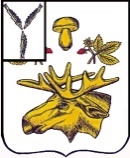 АДМИНИСТРАЦИЯБазарно-Карабулакского муниципального районаСаратовской областиПОСТАНОВЛЕНИЕОт ___________________		№ ______________р.п. Базарный КарабулакВ соответствии с Федеральным законом от 27.07.2010 года № 210-ФЗ «Об организации предоставления государственных и муниципальных услуг», постановлением администрации Базарно-Карабулакского муниципального района Саратовской  области от 01.02.2012 года № 19 «Об утверждении перечня муниципальных услуг, предоставляемых администрацией Базарно-Карабулакского  муниципального района Саратовской  области», администрация района ПОСТАНОВЛЯЕТ:1. Утвердить прилагаемую технологическую схему по предоставлению муниципальной услуги: «Выдача справок о составе семьи жителям частных жилых домов и муниципального жилого фонда», «Выдача решения о присвоении, изменении или аннулировании адреса объекту адресации».2. Настоящее постановление вступает в силу с момента его обнародования и размещения на официальном сайте администрации Базарно-Карабулакского муниципального района Саратовской области в сети «Интернет».3. Контроль за исполнением настоящего постановления оставляю за собой.Глава муниципального районаО.А. ЧумбаевПриложение к постановлению от  _____________г.  № _____ТИПОВАЯ ТЕХНОЛОГИЧЕСКАЯ СХЕМАПРЕДОСТАВЛЕНИЯ МУНИЦИПАЛЬНОЙ УСЛУГИ«ВЫДАЧА РЕШЕНИЯ О ПРИСВОЕНИИ, ИЗМЕНЕНИИ ИЛИ АННУЛИРОВАНИ АДРЕСА ОБЪЕКТУ АДРЕСАЦИИ»РАЗДЕЛ 1. «ОБЩИЕ СВЕДЕНИЯ О МУНИЦИПАЛЬНОЙ УСЛУГЕ»ТИПОВАЯ ТЕХНОЛОГИЧЕСКАЯ СХЕМАПРЕДОСТАВЛЕНИЯ МУНИЦИПАЛЬНОЙ УСЛУГИ«ВЫДАЧА СПРАВОК О СОСТАВЕ СЕМЬИ ЖИТЕЛЯМ ЧАСТНЫХ ЖИЛЫХ ДОМОВ И МУНИЦИПАЛЬНОГО ЖИЛОГО ФОНДА»РАЗДЕЛ 1.1  «ОБЩИЕ СВЕДЕНИЯ О МУНИЦИПАЛЬНОЙ УСЛУГЕ»РАЗДЕЛ 2. «ОБЩИЕ СВЕДЕНИЯ О «ПОДУСЛУГАХ»	РАЗДЕЛ 3. «СВЕДЕНИЯ О ЗАЯВИТЕЛЯХ «ПОДУСЛУГИ»РАЗДЕЛ 4. «ДОКУМЕНТЫ, ПРЕДОСТАВЛЯЕМЫЕ ЗАЯВИТЕЛЕМ ДЛЯ ПОЛУЧЕНИЯ «ПОДУСЛУГИ»РАЗДЕЛ 5. «ДОКУМЕНТЫ И СВЕДЕНИЯ, ПОЛУЧАЕМЫЕ ПОСРЕДСТВОМ МЕЖВЕДОМСТВЕННОГО ИНФОРМАЦИОННОГО ВЗАИМОДЕЙСТВИЯ»РАЗДЕЛ 6. РЕЗУЛЬТАТ «ПОДУСЛУГИ»РАЗДЕЛ 7. «ТЕХНОЛОГИЧЕСКИЕ ПРОЦЕССЫ ПРЕДОСТАВЛЕНИЯ «ПОДУСЛУГИ»РАЗДЕЛ 8. «ОСОБЕННОСТИ ПРЕДОСТАВЛЕНИЯ «ПОДУСЛУГИ» В ЭЛЕКТРОННОЙ ФОРМЕПеречень приложений Приложение 1 (форма заявления)Приложение 2 (форма расписка)Приложение 3,4 (форма уведомления)Приложение 5( форма журнала)«Приложение №1к Технологической схемеЗАЯВЛЕНИЕО ПРИСВОЕНИИ ОБЪЕКТУ АДРЕСАЦИИ АДРЕСА ИЛИ АННУЛИРОВАНИИ ЕГО АДРЕСА--------------------------------<1> Строка дублируется для каждого объединенного земельного участка.<2> Строка дублируется для каждого перераспределенного земельного участка.<3> Строка дублируется для каждого разделенного помещения.<4> Строка дублируется для каждого объединенного помещения.Об утверждении технологической схемы по предоставлению муниципальной услуги № п/пПараметрЗначение параметра/состояние1231.Наименование органа, предоставляющего услугуАдминистрация Базарно-Карабулакского муниципального района Саратовской  области  2.Номер услуги в федеральном реестре3.Полное наименование услугиВыдача решения о присвоении, изменении или аннулировании адреса объекту адресации4.Краткое наименование услугиНет 5.Административный регламент предоставления муниципальной услугиПостановление администрации Базарно-Карабулакского муниципального района от 03.10.2017 г. № 716 «Об утверждении типового административного регламента по предоставлению муниципальной услуги“Выдача решения о присвоения изменении или аннулировании адреса объекту адресации».6.Перечень «подуслуг»Нет7.Способы оценки качества предоставления муниципальной услуги- радиотелефонная связь;- терминальные устройства в МФЦ;- единый портал государственных услуг;- региональный портал государственных услуг;- официальный сайт органа;- другие способы№ п/пПараметрЗначение параметра/состояние1231.Наименование органа, предоставляющего услугуАдминистрация Базарно-Карабулакского муниципального района Саратовской  области  2.Номер услуги в федеральном реестре3.Полное наименование услугиВыдача справок о составе семьи жителям частных жилых домов и муниципального жилого фонда4.Краткое наименование услугиНет 5.Административный регламент предоставления муниципальной услугиПостановление администрации Базарно-Карабулакского муниципального района от 15.12.2015 г. № 943 «Об утверждении типового административного регламента по предоставлению муниципальной услуги“Выдача справок о составе семьи жителям частных домов и муниципального жилого фонда».6.Перечень «подуслуг»Нет7.Способы оценки качества предоставления муниципальной услуги- радиотелефонная связь;- терминальные устройства в МФЦ;- единый портал государственных услуг;- региональный портал государственных услуг;- официальный сайт органа;- другие способыСрок предоставления в зависимости от условийСрок предоставления в зависимости от условийОснования для отказа в приеме документовОснования для отказа в предоставлении «подуслуги»Основания приостановления предоставления «подуслуги»Срок приостановления предоставления «подуслуги»Плата за предоставление «подуслуги»Плата за предоставление «подуслуги»Плата за предоставление «подуслуги»Плата за предоставление «подуслуги»Плата за предоставление «подуслуги»Способ обращения за получением «подуслуги»Способ обращения за получением «подуслуги»Способ получения результата «подуслуги»Способ получения результата «подуслуги»При подаче заявления по месту жительства (месту нахождения юр.лица)При подаче заявления не по месту жительства ( по месту обращения)Основания для отказа в приеме документовОснования для отказа в предоставлении «подуслуги»Основания приостановления предоставления «подуслуги»Срок приостановления предоставления «подуслуги»Наличие платы (государственной пошлины)Наличие платы (государственной пошлины)Реквизиты нормативного правового акта, являющегося основанием для взимания платы (государственной пошлины)КБК для взимания платы (государственной пошлины), в том числе для МФЦКБК для взимания платы (государственной пошлины), в том числе для МФЦСпособ обращения за получением «подуслуги»Способ обращения за получением «подуслуги»Способ получения результата «подуслуги»Способ получения результата «подуслуги»1234567789910101111Наименование «подуслуги»: Выдача решения о присвоении, изменении или аннулировании адреса объекту адресацииНаименование «подуслуги»: Выдача решения о присвоении, изменении или аннулировании адреса объекту адресацииНаименование «подуслуги»: Выдача решения о присвоении, изменении или аннулировании адреса объекту адресацииНаименование «подуслуги»: Выдача решения о присвоении, изменении или аннулировании адреса объекту адресацииНаименование «подуслуги»: Выдача решения о присвоении, изменении или аннулировании адреса объекту адресацииНаименование «подуслуги»: Выдача решения о присвоении, изменении или аннулировании адреса объекту адресацииНаименование «подуслуги»: Выдача решения о присвоении, изменении или аннулировании адреса объекту адресацииНаименование «подуслуги»: Выдача решения о присвоении, изменении или аннулировании адреса объекту адресацииНаименование «подуслуги»: Выдача решения о присвоении, изменении или аннулировании адреса объекту адресацииНаименование «подуслуги»: Выдача решения о присвоении, изменении или аннулировании адреса объекту адресацииНаименование «подуслуги»: Выдача решения о присвоении, изменении или аннулировании адреса объекту адресацииНаименование «подуслуги»: Выдача решения о присвоении, изменении или аннулировании адреса объекту адресацииНаименование «подуслуги»: Выдача решения о присвоении, изменении или аннулировании адреса объекту адресацииНаименование «подуслуги»: Выдача решения о присвоении, изменении или аннулировании адреса объекту адресацииНаименование «подуслуги»: Выдача решения о присвоении, изменении или аннулировании адреса объекту адресации12календарных дней12календарных днейнет1) с заявлением о присвоении объекту адресации адреса обратилось лицо, не являющееся собственником одного или нескольких объектов недвижимого имущества, в том числе земельных участков, зданий, сооружений, помещений и объектов незавершенного строительства;2) ответ на межведомственный запрос свидетельствует об отсутствии документа, необходимых для присвоения объекту адресации адреса или аннулирования его адреса, и соответствующий документ не был представлен заявителем по собственной инициативе;3) документы, обязанность по предоставлению которых для присвоения объекту адресации адреса или аннулирования его адреса возложена на заявителя, выданы с нарушением порядка, установленного законодательством РФ;3) отсутствуют случаи и условия для присвоения объекту адресации адреса или аннулирования его адреса, указанные в правилах  присвоения, изменения и аннулирования адреса, утверждённых постановлением Правительства РФ от 19 ноября 2014 года №1221.На любой стадии административных процедур до принятия решения о выдачи решения о присвоении, изменении или аннулировании  адреса объекту адресации предоставление муниципальной услуги может быть прекращено по добровольному волеизъявлению заявителя на основании его письменного заявления.—нетнет———- в орган на бумажном носителе; - в МФЦ на бумажном носителе; - - Единый портал государственных и муниципальных услуг- в орган на бумажном носителе; - в МФЦ на бумажном носителе; - - Единый портал государственных и муниципальных услуг- в виде бумажного документа непосредственно при личном обращении в администрацию или МФЦ;- в виде бумажного документа, посредством почтового отправления- в виде бумажного документа непосредственно при личном обращении в администрацию или МФЦ;- в виде бумажного документа, посредством почтового отправленияНаименование «подуслуги»: Выдача справок о составе семьи жителям частных домов и муниципального жилого фондаНаименование «подуслуги»: Выдача справок о составе семьи жителям частных домов и муниципального жилого фондаНаименование «подуслуги»: Выдача справок о составе семьи жителям частных домов и муниципального жилого фондаНаименование «подуслуги»: Выдача справок о составе семьи жителям частных домов и муниципального жилого фондаНаименование «подуслуги»: Выдача справок о составе семьи жителям частных домов и муниципального жилого фондаНаименование «подуслуги»: Выдача справок о составе семьи жителям частных домов и муниципального жилого фондаНаименование «подуслуги»: Выдача справок о составе семьи жителям частных домов и муниципального жилого фондаНаименование «подуслуги»: Выдача справок о составе семьи жителям частных домов и муниципального жилого фондаНаименование «подуслуги»: Выдача справок о составе семьи жителям частных домов и муниципального жилого фондаНаименование «подуслуги»: Выдача справок о составе семьи жителям частных домов и муниципального жилого фондаНаименование «подуслуги»: Выдача справок о составе семьи жителям частных домов и муниципального жилого фондаНаименование «подуслуги»: Выдача справок о составе семьи жителям частных домов и муниципального жилого фондаНаименование «подуслуги»: Выдача справок о составе семьи жителям частных домов и муниципального жилого фондаНаименование «подуслуги»: Выдача справок о составе семьи жителям частных домов и муниципального жилого фондаНаименование «подуслуги»: Выдача справок о составе семьи жителям частных домов и муниципального жилого фондаНаименование «подуслуги»: Выдача справок о составе семьи жителям частных домов и муниципального жилого фонда60 минутчерез Единый и региональный порталы- не более 3 рабочих дней;при необходимости направления межведомственного запроса –не более 8 рабочих днейнетв случае поступления ответа на межведомственный запрос, свидетельствующего об отсутствии запрашиваемого документа или отсутствия в архиве органа местного самоуправления  договоров социального найма (найма, поднайма) жилого помещения заявитель уведомляется об отказе в предоставлении муниципальной услуге с указание причины отказа.нетнетнетнетнетнетнетнет- в орган на бумажном носителе; - в МФЦ на бумажном носителе; -  Единый портал государственных и муниципальных услуг- в орган на бумажном носителе; - в МФЦ на бумажном носителе; -  Единый портал государственных и муниципальных услуг- в виде бумажного документа непосредственно при личном обращении в администрацию или МФЦ;- в виде бумажного документа, посредством почтового отправления- в виде бумажного документа непосредственно при личном обращении в администрацию или МФЦ;- в виде бумажного документа, посредством почтового отправления№№Категории лиц, имеющих право на получение «подуслуги»Категории лиц, имеющих право на получение «подуслуги»Документ, подтверждающий правомочие заявителя соответствующей категории на получение «подуслуги»Установленные требования к документу, подтверждающему правомочие заявителя соответствующей категории на получение «подуслуги»Наличие возможности подачи заявления на предоставление «подуслуги» представителями заявителяИсчерпывающий перечень лиц, имеющих право на подачу заявления от имени заявителяНаименование документа, подтверждающего право подачи заявления от имени заявителяУстановленные требования к документу, подтверждающему право подачи заявления от имени заявителяУстановленные требования к документу, подтверждающему право подачи заявления от имени заявителя11223456788Наименование «подуслуги»: Выдача решения о присвоении, изменении или аннулировании адреса объекту адресацииНаименование «подуслуги»: Выдача решения о присвоении, изменении или аннулировании адреса объекту адресацииНаименование «подуслуги»: Выдача решения о присвоении, изменении или аннулировании адреса объекту адресацииНаименование «подуслуги»: Выдача решения о присвоении, изменении или аннулировании адреса объекту адресацииНаименование «подуслуги»: Выдача решения о присвоении, изменении или аннулировании адреса объекту адресацииНаименование «подуслуги»: Выдача решения о присвоении, изменении или аннулировании адреса объекту адресацииНаименование «подуслуги»: Выдача решения о присвоении, изменении или аннулировании адреса объекту адресацииНаименование «подуслуги»: Выдача решения о присвоении, изменении или аннулировании адреса объекту адресацииНаименование «подуслуги»: Выдача решения о присвоении, изменении или аннулировании адреса объекту адресацииНаименование «подуслуги»: Выдача решения о присвоении, изменении или аннулировании адреса объекту адресацииНаименование «подуслуги»: Выдача решения о присвоении, изменении или аннулировании адреса объекту адресациифизические или юридические лица (далее – заявитель), являющиеся собственниками объекта адресации, либо лицами, обладающими одним из следующих вещных прав на объект адресации:а) право хозяйственного ведения;б) право оперативного управления;в) право пожизненно наследуемого владения;г) право постоянного (бессрочного) пользования.физические или юридические лица (далее – заявитель), являющиеся собственниками объекта адресации, либо лицами, обладающими одним из следующих вещных прав на объект адресации:а) право хозяйственного ведения;б) право оперативного управления;в) право пожизненно наследуемого владения;г) право постоянного (бессрочного) пользования. - документ, удостоверяющий соответственно личность заявителя или представителя заявителя- документ, удостоверяющий личность; доверенность; документ, подтверждающий право от имени юридического лица действовать без доверенностиподлинник, представляемый для обозрения и подлежащий возврату заявителю, и копияимеетсядоверенное лицо физического лица, законный представитель, доверенное лицо индивидуального предпринимателя, законный представитель, доверенное лицо юридического лица; лицо, имеющее право от имени юридического лица действовать  без доверенностиДокумент, удостоверяющий личность- доверенность оформляется в соответствии со статьями 185-189 Гражданского Кодекса РФ (часть первая);                                                        - документы  подписываются руководителем юридического лица или уполномоченным этим руководителем лицом и заверяются печатью  (при наличии печати);              - копии документов заверяются подписью уполномоченного лица и печатью (при наличии печати)- доверенность оформляется в соответствии со статьями 185-189 Гражданского Кодекса РФ (часть первая);                                                        - документы  подписываются руководителем юридического лица или уполномоченным этим руководителем лицом и заверяются печатью  (при наличии печати);              - копии документов заверяются подписью уполномоченного лица и печатью (при наличии печати)физические или юридические лица (далее – заявитель), являющиеся собственниками объекта адресации, либо лицами, обладающими одним из следующих вещных прав на объект адресации:а) право хозяйственного ведения;б) право оперативного управления;в) право пожизненно наследуемого владения;г) право постоянного (бессрочного) пользования.физические или юридические лица (далее – заявитель), являющиеся собственниками объекта адресации, либо лицами, обладающими одним из следующих вещных прав на объект адресации:а) право хозяйственного ведения;б) право оперативного управления;в) право пожизненно наследуемого владения;г) право постоянного (бессрочного) пользования. - документ, удостоверяющий соответственно личность заявителя или представителя заявителя- документ, удостоверяющий личность; доверенность; документ, подтверждающий право от имени юридического лица действовать без доверенностиподлинник, представляемый для обозрения и подлежащий возврату заявителю, и копияимеетсядоверенное лицо физического лица, законный представитель, доверенное лицо индивидуального предпринимателя, законный представитель, доверенное лицо юридического лица; лицо, имеющее право от имени юридического лица действовать  без доверенностифизические или юридические лица (далее – заявитель), являющиеся собственниками объекта адресации, либо лицами, обладающими одним из следующих вещных прав на объект адресации:а) право хозяйственного ведения;б) право оперативного управления;в) право пожизненно наследуемого владения;г) право постоянного (бессрочного) пользования.физические или юридические лица (далее – заявитель), являющиеся собственниками объекта адресации, либо лицами, обладающими одним из следующих вещных прав на объект адресации:а) право хозяйственного ведения;б) право оперативного управления;в) право пожизненно наследуемого владения;г) право постоянного (бессрочного) пользования. - документ, удостоверяющий соответственно личность заявителя или представителя заявителя- документ, удостоверяющий личность; доверенность; документ, подтверждающий право от имени юридического лица действовать без доверенностиподлинник, представляемый для обозрения и подлежащий возврату заявителю, и копияимеетсядоверенное лицо физического лица, законный представитель, доверенное лицо индивидуального предпринимателя, законный представитель, доверенное лицо юридического лица; лицо, имеющее право от имени юридического лица действовать  без доверенностиНаименование «подуслуги»: Выдача справок о составе семьи жителям частных домов и муниципального жилого фондаНаименование «подуслуги»: Выдача справок о составе семьи жителям частных домов и муниципального жилого фондаНаименование «подуслуги»: Выдача справок о составе семьи жителям частных домов и муниципального жилого фондаНаименование «подуслуги»: Выдача справок о составе семьи жителям частных домов и муниципального жилого фондаНаименование «подуслуги»: Выдача справок о составе семьи жителям частных домов и муниципального жилого фондаНаименование «подуслуги»: Выдача справок о составе семьи жителям частных домов и муниципального жилого фондаНаименование «подуслуги»: Выдача справок о составе семьи жителям частных домов и муниципального жилого фондаНаименование «подуслуги»: Выдача справок о составе семьи жителям частных домов и муниципального жилого фондаНаименование «подуслуги»: Выдача справок о составе семьи жителям частных домов и муниципального жилого фондаНаименование «подуслуги»: Выдача справок о составе семьи жителям частных домов и муниципального жилого фондаНаименование «подуслуги»: Выдача справок о составе семьи жителям частных домов и муниципального жилого фонда- Граждане проживающие (ранее проживающие) и зарегистрированные (сняты с регистрационного учёта) в частном доме или в жилом помещении муниципального жилого фонда  на условиях социального найма (найма, поднайма), расположенного на территории Базарно-Карабулакского МО;- С заявление в праве обратится представитель заявителя, действующий  в  силу полномочий, основанных на  оформленной в установленном законодательством РФ порядке доверенности- Граждане проживающие (ранее проживающие) и зарегистрированные (сняты с регистрационного учёта) в частном доме или в жилом помещении муниципального жилого фонда  на условиях социального найма (найма, поднайма), расположенного на территории Базарно-Карабулакского МО;- С заявление в праве обратится представитель заявителя, действующий  в  силу полномочий, основанных на  оформленной в установленном законодательством РФ порядке доверенностиДокумент, удостоверяющий личность, домовая книга с данными о регистрации граждан Документ, удостоверяющий личность, домовая книга с данными о регистрации граждан Должен быть изготовлен на официальном бланке и соответствовать установленным требованиям, в том числе Положения о паспорте гражданина РФ.  Должен быть действительным на дату  обращения за предоставлением услуги. Не должен содержать подчисток, приписок, зачеркнутых слов и других исправленийЛицо, наделенное заявителем Документ, удостоверяющий личностьДокумент, удостоверяющий личностьДолжен быть изготовлен на официальном бланке и соответствовать установленным требованиям, в том числе Положения о паспорте гражданина РФ.  Должен быть действительным на дату  обращения за предоставлением услуги. Не должен содержать подчисток, приписок, зачеркнутых слов и других исправлений.№№Категория документаНаименование документов, которые представляет заявитель для получения «подуслуги»Наименование документов, которые представляет заявитель для получения «подуслуги»Количество необходимых экземпляров документа с указанием подлинник/копияДокумент, предоставляемый по условиюУстановленные требования к документуФорма (шаблон) документаФорма (шаблон) документаОбразец документа/заполнения документа11233456778Наименование «подуслуги»: Выдача решения о присвоении, изменении или аннулировании адреса объекту адресацииНаименование «подуслуги»: Выдача решения о присвоении, изменении или аннулировании адреса объекту адресацииНаименование «подуслуги»: Выдача решения о присвоении, изменении или аннулировании адреса объекту адресацииНаименование «подуслуги»: Выдача решения о присвоении, изменении или аннулировании адреса объекту адресацииНаименование «подуслуги»: Выдача решения о присвоении, изменении или аннулировании адреса объекту адресацииНаименование «подуслуги»: Выдача решения о присвоении, изменении или аннулировании адреса объекту адресацииНаименование «подуслуги»: Выдача решения о присвоении, изменении или аннулировании адреса объекту адресацииНаименование «подуслуги»: Выдача решения о присвоении, изменении или аннулировании адреса объекту адресацииНаименование «подуслуги»: Выдача решения о присвоении, изменении или аннулировании адреса объекту адресацииНаименование «подуслуги»: Выдача решения о присвоении, изменении или аннулировании адреса объекту адресацииНаименование «подуслуги»: Выдача решения о присвоении, изменении или аннулировании адреса объекту адресации- Заявление о   присвоении адреса объекту недвижимости и аннулировании адреса (приложение 1 к технологической схеме)- Документ, удостоверяющий личность заявителя, либо личность представителя физического или юридического лица-Правоустанавливающие и (или) правоудостоверяющие документы на объект (объекты) адресации- заявление о предварительном согласовании предоставления земельного участка (приложение 1 к технологической схеме);- правоустанавливающие и (или) правоудостоверяющие документы на объект (объекты) адресации;- заявление о предварительном согласовании предоставления земельного участка (приложение 1 к технологической схеме);- правоустанавливающие и (или) правоудостоверяющие документы на объект (объекты) адресации;1 экз. подлинник (формирование дела)нетВ письменном заявлении должна быть указана информация о заявителе и членах его семьи (Ф.И.О, паспортные данные, адрес регистрации, контактный телефон (телефон указывается по желанию).Заявление должно быть подписано лично заявителем и членами его семьи или их уполномоченным представителем,ограниченно дееспособными членами семьи с согласия попечителей,  законными представителями недееспособных членов семьи.Приложение № 1Приложение № 1___Наименование «подуслуги»: Выдача справок о составе семьи жителям частных домов и муниципального жилого фондаНаименование «подуслуги»: Выдача справок о составе семьи жителям частных домов и муниципального жилого фондаНаименование «подуслуги»: Выдача справок о составе семьи жителям частных домов и муниципального жилого фондаНаименование «подуслуги»: Выдача справок о составе семьи жителям частных домов и муниципального жилого фондаНаименование «подуслуги»: Выдача справок о составе семьи жителям частных домов и муниципального жилого фондаНаименование «подуслуги»: Выдача справок о составе семьи жителям частных домов и муниципального жилого фондаНаименование «подуслуги»: Выдача справок о составе семьи жителям частных домов и муниципального жилого фондаНаименование «подуслуги»: Выдача справок о составе семьи жителям частных домов и муниципального жилого фондаНаименование «подуслуги»: Выдача справок о составе семьи жителям частных домов и муниципального жилого фондаНаименование «подуслуги»: Выдача справок о составе семьи жителям частных домов и муниципального жилого фондаНаименование «подуслуги»: Выдача справок о составе семьи жителям частных домов и муниципального жилого фондаЗаявлениеЗаявлениеЗаявлениедокумент удостоверяющий личность, домовая книга1 экземплярнетДокументы не должны содержать подчистки либо приписки, зачёркнутые слова или другие исправленияДокументы не должны содержать подчистки либо приписки, зачёркнутые слова или другие исправления-----___Реквизиты актуальной технологической карты межведомственного взаимодействияНаименование запрашиваемого документа (сведения)Перечень и состав сведений, запрашиваемых в рамках межведомственного информационного взаимодействия Наименование органа (организации), направляющего (ей) межведомственный запросНаименование органа (организации), направляющего (ей) межведомственный запросНаименование органа (организации), в адрес которого (ой) направляется межведомственный запросНаименование органа (организации), в адрес которого (ой) направляется межведомственный запросSID электронного сервиса / наименование вида сведенийСрок осуществления межведомственного информационного взаимодействияФорма (шаблон) межведомственного запроса и ответа на межведомственный запросОбразец заполнения формы межведомственного запроса и ответа на межведомственный запрос12344556789Наименование «подуслуги»: Выдача решения о присвоении, изменении или аннулировании адреса объекту адресацииНаименование «подуслуги»: Выдача решения о присвоении, изменении или аннулировании адреса объекту адресацииНаименование «подуслуги»: Выдача решения о присвоении, изменении или аннулировании адреса объекту адресацииНаименование «подуслуги»: Выдача решения о присвоении, изменении или аннулировании адреса объекту адресацииНаименование «подуслуги»: Выдача решения о присвоении, изменении или аннулировании адреса объекту адресацииНаименование «подуслуги»: Выдача решения о присвоении, изменении или аннулировании адреса объекту адресацииНаименование «подуслуги»: Выдача решения о присвоении, изменении или аннулировании адреса объекту адресацииНаименование «подуслуги»: Выдача решения о присвоении, изменении или аннулировании адреса объекту адресацииНаименование «подуслуги»: Выдача решения о присвоении, изменении или аннулировании адреса объекту адресацииНаименование «подуслуги»: Выдача решения о присвоении, изменении или аннулировании адреса объекту адресацииНаименование «подуслуги»: Выдача решения о присвоении, изменении или аннулировании адреса объекту адресации---Выписка из Единого государственного реестра прав на недвижимое имущество и сделок с ним- Сведения из единого государственного реестра прав на недвижимое имущество и сделок с ним о  правах на объект недвижимости;- Сведения об объекте недвижимости, который снят с учета (в случае аннулирования адреса объекта адресации в связи с прекращением существования объекта адресации;Администрация Базарно-Карабулакского муниципального районаАдминистрация Базарно-Карабулакского муниципального районаОтдел Федеральной службы государственной регистрации, кадастра и картографии Отдел Федеральной службы государственной регистрации, кадастра и картографии ---7 календарных дней------Наименование «подуслуги»: Выдача справок о составе семьи жителям частных домов и муниципального жилого фондаНаименование «подуслуги»: Выдача справок о составе семьи жителям частных домов и муниципального жилого фондаНаименование «подуслуги»: Выдача справок о составе семьи жителям частных домов и муниципального жилого фондаНаименование «подуслуги»: Выдача справок о составе семьи жителям частных домов и муниципального жилого фондаНаименование «подуслуги»: Выдача справок о составе семьи жителям частных домов и муниципального жилого фондаНаименование «подуслуги»: Выдача справок о составе семьи жителям частных домов и муниципального жилого фондаНаименование «подуслуги»: Выдача справок о составе семьи жителям частных домов и муниципального жилого фондаНаименование «подуслуги»: Выдача справок о составе семьи жителям частных домов и муниципального жилого фондаНаименование «подуслуги»: Выдача справок о составе семьи жителям частных домов и муниципального жилого фондаНаименование «подуслуги»: Выдача справок о составе семьи жителям частных домов и муниципального жилого фондаНаименование «подуслуги»: Выдача справок о составе семьи жителям частных домов и муниципального жилого фонда-------------------------------------------------№№Документ/документы, являющиеся результатом «подуслуги»Документ/документы, являющиеся результатом «подуслуги»Требования к документу/документам,  являющимся результатом «подуслуги»Характеристика результата (положительный/отрицательны)Характеристика результата (положительный/отрицательны)Форма документа/документов, являющихся результатом «подуслуги»Форма документа/документов, являющихся результатом «подуслуги»Образец документа/документов, являющихся результатом «подуслуги»Образец документа/документов, являющихся результатом «подуслуги»Способ получения результатаСпособ получения результатаСрок хранения невостребованных заявителем результатовСрок хранения невостребованных заявителем результатовСрок хранения невостребованных заявителем результатов№№Документ/документы, являющиеся результатом «подуслуги»Документ/документы, являющиеся результатом «подуслуги»Требования к документу/документам,  являющимся результатом «подуслуги»Характеристика результата (положительный/отрицательны)Характеристика результата (положительный/отрицательны)Форма документа/документов, являющихся результатом «подуслуги»Форма документа/документов, являющихся результатом «подуслуги»Образец документа/документов, являющихся результатом «подуслуги»Образец документа/документов, являющихся результатом «подуслуги»Способ получения результатаСпособ получения результатав органев МФЦв МФЦ1122344556677899Наименование «подуслуги»: Выдача решения о присвоении, изменении или аннулировании адреса объекту адресацииНаименование «подуслуги»: Выдача решения о присвоении, изменении или аннулировании адреса объекту адресацииНаименование «подуслуги»: Выдача решения о присвоении, изменении или аннулировании адреса объекту адресацииНаименование «подуслуги»: Выдача решения о присвоении, изменении или аннулировании адреса объекту адресацииНаименование «подуслуги»: Выдача решения о присвоении, изменении или аннулировании адреса объекту адресацииНаименование «подуслуги»: Выдача решения о присвоении, изменении или аннулировании адреса объекту адресацииНаименование «подуслуги»: Выдача решения о присвоении, изменении или аннулировании адреса объекту адресацииНаименование «подуслуги»: Выдача решения о присвоении, изменении или аннулировании адреса объекту адресацииНаименование «подуслуги»: Выдача решения о присвоении, изменении или аннулировании адреса объекту адресацииНаименование «подуслуги»: Выдача решения о присвоении, изменении или аннулировании адреса объекту адресацииНаименование «подуслуги»: Выдача решения о присвоении, изменении или аннулировании адреса объекту адресацииНаименование «подуслуги»: Выдача решения о присвоении, изменении или аннулировании адреса объекту адресацииНаименование «подуслуги»: Выдача решения о присвоении, изменении или аннулировании адреса объекту адресацииНаименование «подуслуги»: Выдача решения о присвоении, изменении или аннулировании адреса объекту адресацииНаименование «подуслуги»: Выдача решения о присвоении, изменении или аннулировании адреса объекту адресацииНаименование «подуслуги»: Выдача решения о присвоении, изменении или аннулировании адреса объекту адресации11Постановление о признании нуждающимися в предоставлении жилых помещений отдельных категорий граждан- уведомление о признании нуждающимися в предоставлении жилых помещений отдельных категорий гражданПостановление о признании нуждающимися в предоставлении жилых помещений отдельных категорий граждан- уведомление о признании нуждающимися в предоставлении жилых помещений отдельных категорий гражданНаличие подписи должностного лица, подготовившего документ, даты составления документа, печати организации, выдавшей документ. Отсутствие исправлений, подчисток и нечитаемых символов.ПоложительныйПоложительный--------------По месту обращения или направление по адресу, указанному в заявлении ,в электронной форме.По месту обращения или направление по адресу, указанному в заявлении ,в электронной форме.Не установленНе установленНе установлен22Решение об отказе в признании нуждающимися в предоставлении жилых помещений отдельных категорий граждан - уведомление об отказе в признании нуждающимися в предоставлении жилых помещений отдельных категорий граждан.Решение об отказе в признании нуждающимися в предоставлении жилых помещений отдельных категорий граждан - уведомление об отказе в признании нуждающимися в предоставлении жилых помещений отдельных категорий граждан.Наличие подписи должностного лица, подготовившего документ, даты составления документа, печати организации, выдавшей документ. Отсутствие исправлений, подчисток и нечитаемых символов.ОтрицательныйОтрицательный------------По месту обращения или направление по адресу, указанному в заявлении ,в электронной форме.По месту обращения или направление по адресу, указанному в заявлении ,в электронной форме.Не установленНе установленНе установлен	Наименование «подуслуги»: Выдача справок о составе семьи жителям частных домов и муниципального жилого фонда	Наименование «подуслуги»: Выдача справок о составе семьи жителям частных домов и муниципального жилого фонда	Наименование «подуслуги»: Выдача справок о составе семьи жителям частных домов и муниципального жилого фонда	Наименование «подуслуги»: Выдача справок о составе семьи жителям частных домов и муниципального жилого фонда	Наименование «подуслуги»: Выдача справок о составе семьи жителям частных домов и муниципального жилого фонда	Наименование «подуслуги»: Выдача справок о составе семьи жителям частных домов и муниципального жилого фонда	Наименование «подуслуги»: Выдача справок о составе семьи жителям частных домов и муниципального жилого фонда	Наименование «подуслуги»: Выдача справок о составе семьи жителям частных домов и муниципального жилого фонда	Наименование «подуслуги»: Выдача справок о составе семьи жителям частных домов и муниципального жилого фонда	Наименование «подуслуги»: Выдача справок о составе семьи жителям частных домов и муниципального жилого фонда	Наименование «подуслуги»: Выдача справок о составе семьи жителям частных домов и муниципального жилого фонда	Наименование «подуслуги»: Выдача справок о составе семьи жителям частных домов и муниципального жилого фонда	Наименование «подуслуги»: Выдача справок о составе семьи жителям частных домов и муниципального жилого фонда	Наименование «подуслуги»: Выдача справок о составе семьи жителям частных домов и муниципального жилого фонда	Наименование «подуслуги»: Выдача справок о составе семьи жителям частных домов и муниципального жилого фонда	Наименование «подуслуги»: Выдача справок о составе семьи жителям частных домов и муниципального жилого фондаСправка о составе семьи по форме Справка о составе семьи по форме Справка о составе семьи заполняется сотрудником многофункционального центра на русском языке с помощью технических средств, с указанием наименования органа (организации), истребовавшего справку, и скрепляется его подписью и печатью. Справка о составе семьи заполняется сотрудником многофункционального центра на русском языке с помощью технических средств, с указанием наименования органа (организации), истребовавшего справку, и скрепляется его подписью и печатью. Справка о составе семьи заполняется сотрудником многофункционального центра на русском языке с помощью технических средств, с указанием наименования органа (организации), истребовавшего справку, и скрепляется его подписью и печатью. Уведомление об отказе в выдаче справки о составе семьи Отрицательный результат.Уведомление об отказе в выдаче справки о составе семьи Отрицательный результат.------------По месту обращения или направление по адресу, указанному в заявленииНе установленНе установленНе установлен№Наименование процедуры процессаОсобенности исполнения процедуры процессаОсобенности исполнения процедуры процессаСроки исполнения процедуры (процесса)Исполнитель процедуры процессаИсполнитель процедуры процессаРесурсы, необходимые для выполнения процедуры процессаФормы документов, необходимых для выполнения процедуры процесса123345567Наименование «подуслуги»: Выдача решения о присвоении, изменении или аннулировании адреса объекту адресацииНаименование «подуслуги»: Выдача решения о присвоении, изменении или аннулировании адреса объекту адресацииНаименование «подуслуги»: Выдача решения о присвоении, изменении или аннулировании адреса объекту адресацииНаименование «подуслуги»: Выдача решения о присвоении, изменении или аннулировании адреса объекту адресацииНаименование «подуслуги»: Выдача решения о присвоении, изменении или аннулировании адреса объекту адресацииНаименование «подуслуги»: Выдача решения о присвоении, изменении или аннулировании адреса объекту адресацииНаименование «подуслуги»: Выдача решения о присвоении, изменении или аннулировании адреса объекту адресацииНаименование «подуслуги»: Выдача решения о присвоении, изменении или аннулировании адреса объекту адресацииНаименование «подуслуги»: Выдача решения о присвоении, изменении или аннулировании адреса объекту адресации1. Наименование административной процедуры: Прием и регистрация заявления и прилагаемых к нему документов1. Наименование административной процедуры: Прием и регистрация заявления и прилагаемых к нему документов1. Наименование административной процедуры: Прием и регистрация заявления и прилагаемых к нему документов1. Наименование административной процедуры: Прием и регистрация заявления и прилагаемых к нему документов1. Наименование административной процедуры: Прием и регистрация заявления и прилагаемых к нему документов1. Наименование административной процедуры: Прием и регистрация заявления и прилагаемых к нему документов1. Наименование административной процедуры: Прием и регистрация заявления и прилагаемых к нему документов1. Наименование административной процедуры: Прием и регистрация заявления и прилагаемых к нему документов1. Наименование административной процедуры: Прием и регистрация заявления и прилагаемых к нему документов1Прием и регистрация заявления и прилагаемых к нему документов- устанавливает предмет обращения, устанавливает личность заявителя, проверяет документ, удостоверяющий личность заявителя;- проверяет полномочия заявителя, в том числе полномочия представителя гражданина действовать от его имени;- проверяет заявление на соответствие установленным требованиям;- проверяет соответствие представленных документов следующим требованиям: документы в установленных законодательством случаях нотариально удостоверены, скреплены печатями, имеют надлежащие подписи определенных законодательством должностных лиц; в документах нет подчисток, приписок, зачеркнутых слов и иных неоговоренных исправлений; документы не имеют серьезных повреждений, наличие которых не позволяет однозначно истолковать их содержание;- регистрирует заявление с прилагаемым комплектом документов в книге регистрации заявлений о признании нуждающимися в предоставлении жилых помещений отдельных категорий граждан по установленной форме;- выдает расписку в получении документов по установленной форме  с указанием перечня документов и даты их получения, а также с указанием перечня документов, которые будут получены по межведомственным запросам.- устанавливает предмет обращения, устанавливает личность заявителя, проверяет документ, удостоверяющий личность заявителя;- проверяет полномочия заявителя, в том числе полномочия представителя гражданина действовать от его имени;- проверяет заявление на соответствие установленным требованиям;- проверяет соответствие представленных документов следующим требованиям: документы в установленных законодательством случаях нотариально удостоверены, скреплены печатями, имеют надлежащие подписи определенных законодательством должностных лиц; в документах нет подчисток, приписок, зачеркнутых слов и иных неоговоренных исправлений; документы не имеют серьезных повреждений, наличие которых не позволяет однозначно истолковать их содержание;- регистрирует заявление с прилагаемым комплектом документов в книге регистрации заявлений о признании нуждающимися в предоставлении жилых помещений отдельных категорий граждан по установленной форме;- выдает расписку в получении документов по установленной форме  с указанием перечня документов и даты их получения, а также с указанием перечня документов, которые будут получены по межведомственным запросам.1 рабочий деньСпециалист администрации, МФЦСпециалист администрации, МФЦПравовое, техническое и документационное обеспечениеФорма заявления (приложение № 1)Форма расписки (приложение № 2)Форма журнала (приложение            № 5)2. Наименование административной процедуры: Рассмотрение представленных документов, в том числе истребование документов (сведений)2. Наименование административной процедуры: Рассмотрение представленных документов, в том числе истребование документов (сведений)2. Наименование административной процедуры: Рассмотрение представленных документов, в том числе истребование документов (сведений)2. Наименование административной процедуры: Рассмотрение представленных документов, в том числе истребование документов (сведений)2. Наименование административной процедуры: Рассмотрение представленных документов, в том числе истребование документов (сведений)2. Наименование административной процедуры: Рассмотрение представленных документов, в том числе истребование документов (сведений)2. Наименование административной процедуры: Рассмотрение представленных документов, в том числе истребование документов (сведений)2. Наименование административной процедуры: Рассмотрение представленных документов, в том числе истребование документов (сведений)2. Наименование административной процедуры: Рассмотрение представленных документов, в том числе истребование документов (сведений)2Рассмотрение представленных документов, в том числе истребование документов (сведений).Специалист проводит проверку заявления и прилагаемых документов на соответствие установленным требованиям.В случае отсутствия оснований для отказа в предоставлении услуги, а также отсутствия в представленном пакете документов, находящихся в распоряжение органов власти, специалист в рамках межведомственного взаимодействия в течение 5 рабочих дней направляет запрос: - в Отдел Федеральной службы государственной регистрации, кадастра и картографии по Воронежской области на получение выписки из Единого государственного реестра прав на недвижимое имущество и сделок с ним о правах у членов молодой семьи на имеющиеся у них объекты недвижимого имущества.По результатам полученных сведений (документов) специалист осуществляет проверку документов, представленных заявителем.Специалист проводит проверку заявления и прилагаемых документов на соответствие установленным требованиям.В случае отсутствия оснований для отказа в предоставлении услуги, а также отсутствия в представленном пакете документов, находящихся в распоряжение органов власти, специалист в рамках межведомственного взаимодействия в течение 5 рабочих дней направляет запрос: - в Отдел Федеральной службы государственной регистрации, кадастра и картографии по Воронежской области на получение выписки из Единого государственного реестра прав на недвижимое имущество и сделок с ним о правах у членов молодой семьи на имеющиеся у них объекты недвижимого имущества.По результатам полученных сведений (документов) специалист осуществляет проверку документов, представленных заявителем.7 календарных днейСпециалист администрацииСпециалист администрацииПравовое, техническое и документационное обеспечение---3. Наименование административной процедуры:Принятие решения о предоставлении (отказе предоставления) муниципальной услуге3. Наименование административной процедуры:Принятие решения о предоставлении (отказе предоставления) муниципальной услуге3. Наименование административной процедуры:Принятие решения о предоставлении (отказе предоставления) муниципальной услуге3. Наименование административной процедуры:Принятие решения о предоставлении (отказе предоставления) муниципальной услуге3. Наименование административной процедуры:Принятие решения о предоставлении (отказе предоставления) муниципальной услуге3. Наименование административной процедуры:Принятие решения о предоставлении (отказе предоставления) муниципальной услуге3. Наименование административной процедуры:Принятие решения о предоставлении (отказе предоставления) муниципальной услуге3. Наименование административной процедуры:Принятие решения о предоставлении (отказе предоставления) муниципальной услуге3. Наименование административной процедуры:Принятие решения о предоставлении (отказе предоставления) муниципальной услуге3- Принятие решения о подготовке проекта постановления администрации присвоении адреса объекту адресации и аннулировании адреса;-В случае наличия оснований, принимается решение об отказе в присвоении адреса объекту адресации и аннулировании адреса- подготовка проекта постановления администрации о присвоении адреса объекту адресации и аннулировании адреса;- направление проекта постановления для подписания уполномоченному должностному лицу (главе администрации;-  подготовка решения  о мотивированном отказе в предоставлении муниципальной услуги.- подготовка проекта постановления администрации о присвоении адреса объекту адресации и аннулировании адреса;- направление проекта постановления для подписания уполномоченному должностному лицу (главе администрации;-  подготовка решения  о мотивированном отказе в предоставлении муниципальной услуги.8 календарных днейСпециалист администрацииСпециалист администрацииПравовое, техническое и документационное обеспечениеФорма уведомления (приложения     № 3,  № 4)4. Наименование административной процедуры:Направление (выдача) заявителю документа, являющегося результатом предоставления услуги4. Наименование административной процедуры:Направление (выдача) заявителю документа, являющегося результатом предоставления услуги4. Наименование административной процедуры:Направление (выдача) заявителю документа, являющегося результатом предоставления услуги4. Наименование административной процедуры:Направление (выдача) заявителю документа, являющегося результатом предоставления услуги4. Наименование административной процедуры:Направление (выдача) заявителю документа, являющегося результатом предоставления услуги4. Наименование административной процедуры:Направление (выдача) заявителю документа, являющегося результатом предоставления услуги4. Наименование административной процедуры:Направление (выдача) заявителю документа, являющегося результатом предоставления услуги4. Наименование административной процедуры:Направление (выдача) заявителю документа, являющегося результатом предоставления услуги4. Наименование административной процедуры:Направление (выдача) заявителю документа, являющегося результатом предоставления услуги4Направление (выдача) заявителю постановления и уведомления о признании нуждающимися в предоставлении жилых помещений отдельных категорий граждан либо постановления и уведомления об отказе в признании нуждающимися в предоставлении жилых помещений отдельных категорий граждан. - предоставление постановления заявителю указанным им способом;- предоставление решения заявителю указанным им способом. - предоставление постановления заявителю указанным им способом;- предоставление решения заявителю указанным им способом.3 рабочих дняСпециалист администрации, МФЦСпециалист администрации, МФЦПравовое, техническое и документационное обеспечение---Наименование «подуслуги»: Выдача решения о присвоении, изменении или аннулировании адреса объекту адресацииНаименование «подуслуги»: Выдача решения о присвоении, изменении или аннулировании адреса объекту адресацииНаименование «подуслуги»: Выдача решения о присвоении, изменении или аннулировании адреса объекту адресацииНаименование «подуслуги»: Выдача решения о присвоении, изменении или аннулировании адреса объекту адресацииНаименование «подуслуги»: Выдача решения о присвоении, изменении или аннулировании адреса объекту адресацииНаименование «подуслуги»: Выдача решения о присвоении, изменении или аннулировании адреса объекту адресацииНаименование «подуслуги»: Выдача решения о присвоении, изменении или аннулировании адреса объекту адресацииНаименование «подуслуги»: Выдача решения о присвоении, изменении или аннулировании адреса объекту адресацииНаименование «подуслуги»: Выдача решения о присвоении, изменении или аннулировании адреса объекту адресации при личном обращениив присутствии гражданина в день подачи заявления с приложенным пакетом документовне более 60 минутне более 60 минутСпециалист администрации---------------Способ получения заявителем информации о сроках и порядке предоставления «подуслуги»Способ получения заявителем информации о сроках и порядке предоставления «подуслуги»Способ записи на прием в орган, МФЦ для подачи запроса о предоставлении «подуслуги»Способ формирования запроса о предоставлении «подуслуги»Способ формирования запроса о предоставлении «подуслуги»Способ приема и регистрации органом, предоставляющим услугу, запроса о предоставлении «подуслуги» и иных документов, необходимых для предоставления «подуслуги»Способ приема и регистрации органом, предоставляющим услугу, запроса о предоставлении «подуслуги» и иных документов, необходимых для предоставления «подуслуги»Способ оплаты государственной пошлины за предоставление «подуслуги» и уплаты иных платежей, взимаемых в соответствии с законодательством Российской ФедерацииСпособ оплаты государственной пошлины за предоставление «подуслуги» и уплаты иных платежей, взимаемых в соответствии с законодательством Российской ФедерацииСпособ получения сведений о ходе выполнения запроса о предоставлении «подуслуги»Способ подачи жалобы на нарушение порядка предоставления «подуслуги» и досудебного (внесудебного) обжалования решений и действий (бездействия) органа в процессе получения «подуслуги»Способ подачи жалобы на нарушение порядка предоставления «подуслуги» и досудебного (внесудебного) обжалования решений и действий (бездействия) органа в процессе получения «подуслуги»1123344566Наименование «подуслуги»: Выдача решения о присвоении, изменении или аннулировании адреса объекту адресацииНаименование «подуслуги»: Выдача решения о присвоении, изменении или аннулировании адреса объекту адресацииНаименование «подуслуги»: Выдача решения о присвоении, изменении или аннулировании адреса объекту адресацииНаименование «подуслуги»: Выдача решения о присвоении, изменении или аннулировании адреса объекту адресацииНаименование «подуслуги»: Выдача решения о присвоении, изменении или аннулировании адреса объекту адресацииНаименование «подуслуги»: Выдача решения о присвоении, изменении или аннулировании адреса объекту адресацииНаименование «подуслуги»: Выдача решения о присвоении, изменении или аннулировании адреса объекту адресацииНаименование «подуслуги»: Выдача решения о присвоении, изменении или аннулировании адреса объекту адресацииНаименование «подуслуги»: Выдача решения о присвоении, изменении или аннулировании адреса объекту адресацииНаименование «подуслуги»: Выдача решения о присвоении, изменении или аннулировании адреса объекту адресацииНаименование «подуслуги»: Выдача решения о присвоении, изменении или аннулировании адреса объекту адресацииНаименование «подуслуги»: Выдача решения о присвоении, изменении или аннулировании адреса объекту адресацииЕдиный порталгосударственных и муниципальных услуг (функций) и (или) Порталгосударственных и муниципальных услуг Единый порталгосударственных и муниципальных услуг (функций) и (или) Порталгосударственных и муниципальных услуг нетнетнет    Требуется предоставление заявителем документов на бумажном носителе.    Требуется предоставление заявителем документов на бумажном носителе.нетнет- личный кабинет заявителя на Едином портале государственных и муниципальных услуг (функций)- личный кабинет заявителя напортала государственных и муниципальных услуг- Единый портал государственных и муниципальных услуг (функций) - Портал государственных и муниципальных услуг - Единый портал государственных и муниципальных услуг (функций) - Портал государственных и муниципальных услуг Наименование «подуслуги»: Выдача решения о присвоении, изменении или аннулировании адреса объекту адресацииНаименование «подуслуги»: Выдача решения о присвоении, изменении или аннулировании адреса объекту адресацииНаименование «подуслуги»: Выдача решения о присвоении, изменении или аннулировании адреса объекту адресацииНаименование «подуслуги»: Выдача решения о присвоении, изменении или аннулировании адреса объекту адресацииНаименование «подуслуги»: Выдача решения о присвоении, изменении или аннулировании адреса объекту адресацииНаименование «подуслуги»: Выдача решения о присвоении, изменении или аннулировании адреса объекту адресацииНаименование «подуслуги»: Выдача решения о присвоении, изменении или аннулировании адреса объекту адресацииНаименование «подуслуги»: Выдача решения о присвоении, изменении или аннулировании адреса объекту адресацииНаименование «подуслуги»: Выдача решения о присвоении, изменении или аннулировании адреса объекту адресацииНаименование «подуслуги»: Выдача решения о присвоении, изменении или аннулировании адреса объекту адресацииНаименование «подуслуги»: Выдача решения о присвоении, изменении или аннулировании адреса объекту адресацииНаименование «подуслуги»: Выдача решения о присвоении, изменении или аннулировании адреса объекту адресацииМФЦ----------------Требуется предоставление заявителем документов на бумажном носителеТребуется предоставление заявителем документов на бумажном носителенетнет-----------------Лист N ___Лист N ___Лист N ___Всего листов ___1ЗаявлениеЗаявлениеЗаявлениеЗаявление2Заявление приняторегистрационный номер _______________количество листов заявления ___________количество прилагаемых документов ____,в том числе оригиналов ___, копий ____, количество листов в оригиналах ____, копиях ____ФИО должностного лица ________________подпись должностного лица ____________Заявление приняторегистрационный номер _______________количество листов заявления ___________количество прилагаемых документов ____,в том числе оригиналов ___, копий ____, количество листов в оригиналах ____, копиях ____ФИО должностного лица ________________подпись должностного лица ____________Заявление приняторегистрационный номер _______________количество листов заявления ___________количество прилагаемых документов ____,в том числе оригиналов ___, копий ____, количество листов в оригиналах ____, копиях ____ФИО должностного лица ________________подпись должностного лица ____________Заявление приняторегистрационный номер _______________количество листов заявления ___________количество прилагаемых документов ____,в том числе оригиналов ___, копий ____, количество листов в оригиналах ____, копиях ____ФИО должностного лица ________________подпись должностного лица ____________Заявление приняторегистрационный номер _______________количество листов заявления ___________количество прилагаемых документов ____,в том числе оригиналов ___, копий ____, количество листов в оригиналах ____, копиях ____ФИО должностного лица ________________подпись должностного лица ____________1в----------------------------------------(наименование органа местного самоуправления)в----------------------------------------(наименование органа местного самоуправления)в----------------------------------------(наименование органа местного самоуправления)в----------------------------------------(наименование органа местного самоуправления)2Заявление приняторегистрационный номер _______________количество листов заявления ___________количество прилагаемых документов ____,в том числе оригиналов ___, копий ____, количество листов в оригиналах ____, копиях ____ФИО должностного лица ________________подпись должностного лица ____________Заявление приняторегистрационный номер _______________количество листов заявления ___________количество прилагаемых документов ____,в том числе оригиналов ___, копий ____, количество листов в оригиналах ____, копиях ____ФИО должностного лица ________________подпись должностного лица ____________Заявление приняторегистрационный номер _______________количество листов заявления ___________количество прилагаемых документов ____,в том числе оригиналов ___, копий ____, количество листов в оригиналах ____, копиях ____ФИО должностного лица ________________подпись должностного лица ____________Заявление приняторегистрационный номер _______________количество листов заявления ___________количество прилагаемых документов ____,в том числе оригиналов ___, копий ____, количество листов в оригиналах ____, копиях ____ФИО должностного лица ________________подпись должностного лица ____________Заявление приняторегистрационный номер _______________количество листов заявления ___________количество прилагаемых документов ____,в том числе оригиналов ___, копий ____, количество листов в оригиналах ____, копиях ____ФИО должностного лица ________________подпись должностного лица ____________1в----------------------------------------(наименование органа местного самоуправления)в----------------------------------------(наименование органа местного самоуправления)в----------------------------------------(наименование органа местного самоуправления)в----------------------------------------(наименование органа местного самоуправления)2дата "__" ____________ ____ г.дата "__" ____________ ____ г.дата "__" ____________ ____ г.дата "__" ____________ ____ г.дата "__" ____________ ____ г.3.1Прошу в отношении объекта адресации:Прошу в отношении объекта адресации:Прошу в отношении объекта адресации:Прошу в отношении объекта адресации:Прошу в отношении объекта адресации:Прошу в отношении объекта адресации:Прошу в отношении объекта адресации:Прошу в отношении объекта адресации:Прошу в отношении объекта адресации:Прошу в отношении объекта адресации:3.1Вид:Вид:Вид:Вид:Вид:Вид:Вид:Вид:Вид:Вид:3.1Земельный участокСооружениеСооружениеСооружениеСооружениеОбъект незавершенного строительстваОбъект незавершенного строительства3.1Объект незавершенного строительстваОбъект незавершенного строительства3.1ЗданиеПомещениеПомещениеПомещениеПомещениеОбъект незавершенного строительстваОбъект незавершенного строительства3.1Объект незавершенного строительстваОбъект незавершенного строительства3.2Присвоить адресПрисвоить адресПрисвоить адресПрисвоить адресПрисвоить адресПрисвоить адресПрисвоить адресПрисвоить адресПрисвоить адресПрисвоить адрес3.2В связи с:В связи с:В связи с:В связи с:В связи с:В связи с:В связи с:В связи с:В связи с:В связи с:3.2Образованием земельного участка(ов) из земель, находящихся в государственной или муниципальной собственностиОбразованием земельного участка(ов) из земель, находящихся в государственной или муниципальной собственностиОбразованием земельного участка(ов) из земель, находящихся в государственной или муниципальной собственностиОбразованием земельного участка(ов) из земель, находящихся в государственной или муниципальной собственностиОбразованием земельного участка(ов) из земель, находящихся в государственной или муниципальной собственностиОбразованием земельного участка(ов) из земель, находящихся в государственной или муниципальной собственностиОбразованием земельного участка(ов) из земель, находящихся в государственной или муниципальной собственностиОбразованием земельного участка(ов) из земель, находящихся в государственной или муниципальной собственностиОбразованием земельного участка(ов) из земель, находящихся в государственной или муниципальной собственности3.2Количество образуемых земельных участковКоличество образуемых земельных участковКоличество образуемых земельных участковКоличество образуемых земельных участков3.2Дополнительная информация:Дополнительная информация:Дополнительная информация:Дополнительная информация:3.2Дополнительная информация:Дополнительная информация:Дополнительная информация:Дополнительная информация:3.2Дополнительная информация:Дополнительная информация:Дополнительная информация:Дополнительная информация:3.2Образованием земельного участка(ов) путем раздела земельного участкаОбразованием земельного участка(ов) путем раздела земельного участкаОбразованием земельного участка(ов) путем раздела земельного участкаОбразованием земельного участка(ов) путем раздела земельного участкаОбразованием земельного участка(ов) путем раздела земельного участкаОбразованием земельного участка(ов) путем раздела земельного участкаОбразованием земельного участка(ов) путем раздела земельного участкаОбразованием земельного участка(ов) путем раздела земельного участкаОбразованием земельного участка(ов) путем раздела земельного участкаОбразованием земельного участка(ов) путем раздела земельного участка3.2Количество образуемых земельных участковКоличество образуемых земельных участковКоличество образуемых земельных участковКоличество образуемых земельных участков3.2Кадастровый номер земельного участка, раздел которого осуществляетсяКадастровый номер земельного участка, раздел которого осуществляетсяКадастровый номер земельного участка, раздел которого осуществляетсяКадастровый номер земельного участка, раздел которого осуществляетсяАдрес земельного участка, раздел которого осуществляетсяАдрес земельного участка, раздел которого осуществляетсяАдрес земельного участка, раздел которого осуществляетсяАдрес земельного участка, раздел которого осуществляетсяАдрес земельного участка, раздел которого осуществляетсяАдрес земельного участка, раздел которого осуществляется3.23.23.2Образованием земельного участка путем объединения земельных участковОбразованием земельного участка путем объединения земельных участковОбразованием земельного участка путем объединения земельных участковОбразованием земельного участка путем объединения земельных участковОбразованием земельного участка путем объединения земельных участковОбразованием земельного участка путем объединения земельных участковОбразованием земельного участка путем объединения земельных участковОбразованием земельного участка путем объединения земельных участковОбразованием земельного участка путем объединения земельных участков3.2Количество объединяемых земельных участковКоличество объединяемых земельных участковКоличество объединяемых земельных участковКоличество объединяемых земельных участков3.2Кадастровый номер объединяемого земельного участка <1>Кадастровый номер объединяемого земельного участка <1>Кадастровый номер объединяемого земельного участка <1>Кадастровый номер объединяемого земельного участка <1>Адрес объединяемого земельного участка <1>Адрес объединяемого земельного участка <1>Адрес объединяемого земельного участка <1>Адрес объединяемого земельного участка <1>Адрес объединяемого земельного участка <1>Адрес объединяемого земельного участка <1>3.23.2Лист N ___Всего листов ___Образованием земельного участка(ов) путем выдела из земельного участкаОбразованием земельного участка(ов) путем выдела из земельного участкаОбразованием земельного участка(ов) путем выдела из земельного участкаОбразованием земельного участка(ов) путем выдела из земельного участкаКоличество образуемых земельных участков (за исключением земельного участка, из которого осуществляется выдел)Количество образуемых земельных участков (за исключением земельного участка, из которого осуществляется выдел)Кадастровый номер земельного участка, из которого осуществляется выделКадастровый номер земельного участка, из которого осуществляется выделАдрес земельного участка, из которого осуществляется выделАдрес земельного участка, из которого осуществляется выделАдрес земельного участка, из которого осуществляется выделОбразованием земельного участка(ов) путем перераспределения земельных участковОбразованием земельного участка(ов) путем перераспределения земельных участковОбразованием земельного участка(ов) путем перераспределения земельных участковОбразованием земельного участка(ов) путем перераспределения земельных участковКоличество образуемых земельных участковКоличество образуемых земельных участковКоличество земельных участков, которые перераспределяютсяКоличество земельных участков, которые перераспределяютсяКоличество земельных участков, которые перераспределяютсяКадастровый номер земельного участка, который перераспределяется <2>Кадастровый номер земельного участка, который перераспределяется <2>Адрес земельного участка, который перераспределяется <2>Адрес земельного участка, который перераспределяется <2>Адрес земельного участка, который перераспределяется <2>Строительством, реконструкцией здания, сооруженияСтроительством, реконструкцией здания, сооруженияСтроительством, реконструкцией здания, сооруженияСтроительством, реконструкцией здания, сооруженияНаименование объекта строительства (реконструкции) в соответствии с проектной документациейНаименование объекта строительства (реконструкции) в соответствии с проектной документациейКадастровый номер земельного участка, на котором осуществляется строительство (реконструкция)Кадастровый номер земельного участка, на котором осуществляется строительство (реконструкция)Адрес земельного участка, на котором осуществляется строительство (реконструкция)Адрес земельного участка, на котором осуществляется строительство (реконструкция)Адрес земельного участка, на котором осуществляется строительство (реконструкция)Подготовкой в отношении следующего объекта адресации документов, необходимых для осуществления государственного кадастрового учета указанного объекта адресации, в случае, если в соответствии с Градостроительным кодексом Российской Федерации, законодательством субъектов Российской Федерации о градостроительной деятельности для его строительства, реконструкции выдача разрешения на строительство не требуетсяПодготовкой в отношении следующего объекта адресации документов, необходимых для осуществления государственного кадастрового учета указанного объекта адресации, в случае, если в соответствии с Градостроительным кодексом Российской Федерации, законодательством субъектов Российской Федерации о градостроительной деятельности для его строительства, реконструкции выдача разрешения на строительство не требуетсяПодготовкой в отношении следующего объекта адресации документов, необходимых для осуществления государственного кадастрового учета указанного объекта адресации, в случае, если в соответствии с Градостроительным кодексом Российской Федерации, законодательством субъектов Российской Федерации о градостроительной деятельности для его строительства, реконструкции выдача разрешения на строительство не требуетсяПодготовкой в отношении следующего объекта адресации документов, необходимых для осуществления государственного кадастрового учета указанного объекта адресации, в случае, если в соответствии с Градостроительным кодексом Российской Федерации, законодательством субъектов Российской Федерации о градостроительной деятельности для его строительства, реконструкции выдача разрешения на строительство не требуетсяТип здания, сооружения, объекта незавершенного строительстваТип здания, сооружения, объекта незавершенного строительстваНаименование объекта строительства (реконструкции) (при наличии проектной документации указывается в соответствии с проектной документацией)Наименование объекта строительства (реконструкции) (при наличии проектной документации указывается в соответствии с проектной документацией)Кадастровый номер земельного участка, на котором осуществляется строительство (реконструкция)Кадастровый номер земельного участка, на котором осуществляется строительство (реконструкция)Адрес земельного участка, на котором осуществляется строительство (реконструкция)Адрес земельного участка, на котором осуществляется строительство (реконструкция)Адрес земельного участка, на котором осуществляется строительство (реконструкция)Переводом жилого помещения в нежилое помещение и нежилого помещения в жилое помещениеПереводом жилого помещения в нежилое помещение и нежилого помещения в жилое помещениеПереводом жилого помещения в нежилое помещение и нежилого помещения в жилое помещениеПереводом жилого помещения в нежилое помещение и нежилого помещения в жилое помещениеКадастровый номер помещенияКадастровый номер помещенияАдрес помещенияАдрес помещенияАдрес помещенияЛист N ___Лист N ___Всего листов ___Всего листов ___Образованием помещения(ий) в здании, сооружении путем раздела здания, сооруженияОбразованием помещения(ий) в здании, сооружении путем раздела здания, сооруженияОбразованием помещения(ий) в здании, сооружении путем раздела здания, сооруженияОбразованием помещения(ий) в здании, сооружении путем раздела здания, сооруженияОбразованием помещения(ий) в здании, сооружении путем раздела здания, сооруженияОбразованием помещения(ий) в здании, сооружении путем раздела здания, сооруженияОбразованием помещения(ий) в здании, сооружении путем раздела здания, сооруженияОбразованием помещения(ий) в здании, сооружении путем раздела здания, сооруженияОбразованием помещения(ий) в здании, сооружении путем раздела здания, сооруженияОбразованием помещения(ий) в здании, сооружении путем раздела здания, сооруженияОбразованием помещения(ий) в здании, сооружении путем раздела здания, сооруженияОбразование жилого помещенияОбразование жилого помещенияОбразование жилого помещенияКоличество образуемых помещенийКоличество образуемых помещенийКоличество образуемых помещенийКоличество образуемых помещенийКоличество образуемых помещенийКоличество образуемых помещенийОбразование нежилого помещенияОбразование нежилого помещенияОбразование нежилого помещенияКоличество образуемых помещенийКоличество образуемых помещенийКоличество образуемых помещенийКоличество образуемых помещенийКоличество образуемых помещенийКоличество образуемых помещенийКадастровый номер здания, сооруженияКадастровый номер здания, сооруженияКадастровый номер здания, сооруженияКадастровый номер здания, сооруженияАдрес здания, сооруженияАдрес здания, сооруженияАдрес здания, сооруженияАдрес здания, сооруженияАдрес здания, сооруженияАдрес здания, сооруженияАдрес здания, сооруженияАдрес здания, сооруженияДополнительная информация:Дополнительная информация:Дополнительная информация:Дополнительная информация:Образованием помещения(ий) в здании, сооружении путем раздела помещенияОбразованием помещения(ий) в здании, сооружении путем раздела помещенияОбразованием помещения(ий) в здании, сооружении путем раздела помещенияОбразованием помещения(ий) в здании, сооружении путем раздела помещенияОбразованием помещения(ий) в здании, сооружении путем раздела помещенияОбразованием помещения(ий) в здании, сооружении путем раздела помещенияОбразованием помещения(ий) в здании, сооружении путем раздела помещенияОбразованием помещения(ий) в здании, сооружении путем раздела помещенияОбразованием помещения(ий) в здании, сооружении путем раздела помещенияОбразованием помещения(ий) в здании, сооружении путем раздела помещенияОбразованием помещения(ий) в здании, сооружении путем раздела помещенияНазначение помещения (жилое (нежилое) помещение) <3>Назначение помещения (жилое (нежилое) помещение) <3>Назначение помещения (жилое (нежилое) помещение) <3>Вид помещения <3>Вид помещения <3>Вид помещения <3>Вид помещения <3>Вид помещения <3>Вид помещения <3>Количество помещений <3>Количество помещений <3>Количество помещений <3>Кадастровый номер помещения, раздел которого осуществляетсяКадастровый номер помещения, раздел которого осуществляетсяКадастровый номер помещения, раздел которого осуществляетсяКадастровый номер помещения, раздел которого осуществляетсяАдрес помещения, раздел которого осуществляетсяАдрес помещения, раздел которого осуществляетсяАдрес помещения, раздел которого осуществляетсяАдрес помещения, раздел которого осуществляетсяАдрес помещения, раздел которого осуществляетсяАдрес помещения, раздел которого осуществляетсяАдрес помещения, раздел которого осуществляетсяАдрес помещения, раздел которого осуществляетсяДополнительная информация:Дополнительная информация:Дополнительная информация:Дополнительная информация:Образованием помещения в здании, сооружении путем объединения помещений в здании, сооруженииОбразованием помещения в здании, сооружении путем объединения помещений в здании, сооруженииОбразованием помещения в здании, сооружении путем объединения помещений в здании, сооруженииОбразованием помещения в здании, сооружении путем объединения помещений в здании, сооруженииОбразованием помещения в здании, сооружении путем объединения помещений в здании, сооруженииОбразованием помещения в здании, сооружении путем объединения помещений в здании, сооруженииОбразованием помещения в здании, сооружении путем объединения помещений в здании, сооруженииОбразованием помещения в здании, сооружении путем объединения помещений в здании, сооруженииОбразованием помещения в здании, сооружении путем объединения помещений в здании, сооруженииОбразованием помещения в здании, сооружении путем объединения помещений в здании, сооруженииОбразованием помещения в здании, сооружении путем объединения помещений в здании, сооруженииОбразование жилого помещенияОбразование жилого помещенияОбразование жилого помещенияОбразование жилого помещенияОбразование нежилого помещенияОбразование нежилого помещенияОбразование нежилого помещенияОбразование нежилого помещенияОбразование нежилого помещенияКоличество объединяемых помещенийКоличество объединяемых помещенийКоличество объединяемых помещенийКоличество объединяемых помещенийКадастровый номер объединяемого помещения <4>Кадастровый номер объединяемого помещения <4>Кадастровый номер объединяемого помещения <4>Кадастровый номер объединяемого помещения <4>Адрес объединяемого помещения <4>Адрес объединяемого помещения <4>Адрес объединяемого помещения <4>Адрес объединяемого помещения <4>Адрес объединяемого помещения <4>Адрес объединяемого помещения <4>Адрес объединяемого помещения <4>Адрес объединяемого помещения <4>Дополнительная информация:Дополнительная информация:Дополнительная информация:Дополнительная информация:Образованием помещения в здании, сооружении путем переустройства и (или) перепланировки мест общего пользованияОбразованием помещения в здании, сооружении путем переустройства и (или) перепланировки мест общего пользованияОбразованием помещения в здании, сооружении путем переустройства и (или) перепланировки мест общего пользованияОбразованием помещения в здании, сооружении путем переустройства и (или) перепланировки мест общего пользованияОбразованием помещения в здании, сооружении путем переустройства и (или) перепланировки мест общего пользованияОбразованием помещения в здании, сооружении путем переустройства и (или) перепланировки мест общего пользованияОбразованием помещения в здании, сооружении путем переустройства и (или) перепланировки мест общего пользованияОбразованием помещения в здании, сооружении путем переустройства и (или) перепланировки мест общего пользованияОбразованием помещения в здании, сооружении путем переустройства и (или) перепланировки мест общего пользованияОбразованием помещения в здании, сооружении путем переустройства и (или) перепланировки мест общего пользованияОбразованием помещения в здании, сооружении путем переустройства и (или) перепланировки мест общего пользованияОбразование жилого помещенияОбразование жилого помещенияОбразование жилого помещенияОбразование жилого помещенияОбразование нежилого помещенияОбразование нежилого помещенияОбразование нежилого помещенияОбразование нежилого помещенияОбразование нежилого помещенияКоличество образуемых помещенийКоличество образуемых помещенийКоличество образуемых помещенийКоличество образуемых помещенийКадастровый номер здания, сооруженияКадастровый номер здания, сооруженияКадастровый номер здания, сооруженияКадастровый номер здания, сооруженияАдрес здания, сооруженияАдрес здания, сооруженияАдрес здания, сооруженияАдрес здания, сооруженияАдрес здания, сооруженияАдрес здания, сооруженияАдрес здания, сооруженияАдрес здания, сооруженияДополнительная информация:Дополнительная информация:Дополнительная информация:Дополнительная информация:Лист N ___Всего листов ___3.3Аннулировать адрес объекта адресации:Аннулировать адрес объекта адресации:Аннулировать адрес объекта адресации:Аннулировать адрес объекта адресации:Аннулировать адрес объекта адресации:3.3Наименование страныНаименование страны3.3Наименование субъекта Российской ФедерацииНаименование субъекта Российской Федерации3.3Наименование муниципального района, городского округа или внутригородской территории (для городов федерального значения) в составе субъекта Российской ФедерацииНаименование муниципального района, городского округа или внутригородской территории (для городов федерального значения) в составе субъекта Российской Федерации3.3Наименование поселенияНаименование поселения3.3Наименование внутригородского района городского округаНаименование внутригородского района городского округа3.3Наименование населенного пунктаНаименование населенного пункта3.3Наименование элемента планировочной структурыНаименование элемента планировочной структуры3.3Наименование элемента улично-дорожной сетиНаименование элемента улично-дорожной сети3.3Номер земельного участкаНомер земельного участка3.3Тип и номер здания, сооружения или объекта незавершенного строительстваТип и номер здания, сооружения или объекта незавершенного строительства3.3Тип и номер помещения, расположенного в здании или сооруженииТип и номер помещения, расположенного в здании или сооружении3.3Тип и номер помещения в пределах квартиры (в отношении коммунальных квартир)Тип и номер помещения в пределах квартиры (в отношении коммунальных квартир)3.3Дополнительная информация:Дополнительная информация:3.3Дополнительная информация:Дополнительная информация:3.3Дополнительная информация:Дополнительная информация:3.3В связи с:В связи с:В связи с:В связи с:В связи с:3.3Прекращением существования объекта адресацииПрекращением существования объекта адресацииПрекращением существования объекта адресацииПрекращением существования объекта адресации3.3Отказом в осуществлении кадастрового учета объекта адресации по основаниям, указанным в пунктах 1 и 3 части 2 статьи 27 Федерального закона от 24 июля 2007 года N 221-ФЗ "О государственном кадастре недвижимости" (Собрание законодательства Российской Федерации, 2007, N 31, ст. 4017; 2008, N 30, ст. 3597; 2009, N 52, ст. 6410;2011, N 1, ст. 47; N 49, ст. 7061; N 50, ст. 7365; 2012, N 31, ст. 4322; 2013, N 30, ст. 4083; официальный интернет-портал правовой информации www.pravo.gov.ru, 23 декабря 2014 г.)Отказом в осуществлении кадастрового учета объекта адресации по основаниям, указанным в пунктах 1 и 3 части 2 статьи 27 Федерального закона от 24 июля 2007 года N 221-ФЗ "О государственном кадастре недвижимости" (Собрание законодательства Российской Федерации, 2007, N 31, ст. 4017; 2008, N 30, ст. 3597; 2009, N 52, ст. 6410;2011, N 1, ст. 47; N 49, ст. 7061; N 50, ст. 7365; 2012, N 31, ст. 4322; 2013, N 30, ст. 4083; официальный интернет-портал правовой информации www.pravo.gov.ru, 23 декабря 2014 г.)Отказом в осуществлении кадастрового учета объекта адресации по основаниям, указанным в пунктах 1 и 3 части 2 статьи 27 Федерального закона от 24 июля 2007 года N 221-ФЗ "О государственном кадастре недвижимости" (Собрание законодательства Российской Федерации, 2007, N 31, ст. 4017; 2008, N 30, ст. 3597; 2009, N 52, ст. 6410;2011, N 1, ст. 47; N 49, ст. 7061; N 50, ст. 7365; 2012, N 31, ст. 4322; 2013, N 30, ст. 4083; официальный интернет-портал правовой информации www.pravo.gov.ru, 23 декабря 2014 г.)Отказом в осуществлении кадастрового учета объекта адресации по основаниям, указанным в пунктах 1 и 3 части 2 статьи 27 Федерального закона от 24 июля 2007 года N 221-ФЗ "О государственном кадастре недвижимости" (Собрание законодательства Российской Федерации, 2007, N 31, ст. 4017; 2008, N 30, ст. 3597; 2009, N 52, ст. 6410;2011, N 1, ст. 47; N 49, ст. 7061; N 50, ст. 7365; 2012, N 31, ст. 4322; 2013, N 30, ст. 4083; официальный интернет-портал правовой информации www.pravo.gov.ru, 23 декабря 2014 г.)3.3Присвоением объекту адресации нового адресаПрисвоением объекту адресации нового адресаПрисвоением объекту адресации нового адресаПрисвоением объекту адресации нового адреса3.3Дополнительная информация:Дополнительная информация:3.3Дополнительная информация:Дополнительная информация:3.3Дополнительная информация:Дополнительная информация:Лист N ___Лист N ___Всего листов ___Всего листов ___4Собственник объекта адресации или лицо, обладающее иным вещным правом на объект адресацииСобственник объекта адресации или лицо, обладающее иным вещным правом на объект адресацииСобственник объекта адресации или лицо, обладающее иным вещным правом на объект адресацииСобственник объекта адресации или лицо, обладающее иным вещным правом на объект адресацииСобственник объекта адресации или лицо, обладающее иным вещным правом на объект адресацииСобственник объекта адресации или лицо, обладающее иным вещным правом на объект адресацииСобственник объекта адресации или лицо, обладающее иным вещным правом на объект адресацииСобственник объекта адресации или лицо, обладающее иным вещным правом на объект адресацииСобственник объекта адресации или лицо, обладающее иным вещным правом на объект адресацииСобственник объекта адресации или лицо, обладающее иным вещным правом на объект адресацииСобственник объекта адресации или лицо, обладающее иным вещным правом на объект адресацииСобственник объекта адресации или лицо, обладающее иным вещным правом на объект адресацииСобственник объекта адресации или лицо, обладающее иным вещным правом на объект адресацииСобственник объекта адресации или лицо, обладающее иным вещным правом на объект адресации4физическое лицо:физическое лицо:физическое лицо:физическое лицо:физическое лицо:физическое лицо:физическое лицо:физическое лицо:физическое лицо:физическое лицо:физическое лицо:физическое лицо:фамилия:фамилия:фамилия:имя (полностью):имя (полностью):имя (полностью):имя (полностью):отчество (полностью) (при наличии):отчество (полностью) (при наличии):отчество (полностью) (при наличии):отчество (полностью) (при наличии):ИНН (при наличии):документ, удостоверяющий личность:документ, удостоверяющий личность:документ, удостоверяющий личность:вид:вид:вид:вид:серия:серия:серия:серия:номер:документ, удостоверяющий личность:документ, удостоверяющий личность:документ, удостоверяющий личность:документ, удостоверяющий личность:документ, удостоверяющий личность:документ, удостоверяющий личность:дата выдачи:дата выдачи:дата выдачи:дата выдачи:кем выдан:кем выдан:кем выдан:кем выдан:кем выдан:документ, удостоверяющий личность:документ, удостоверяющий личность:документ, удостоверяющий личность:"__" ______ ____ г."__" ______ ____ г."__" ______ ____ г."__" ______ ____ г.документ, удостоверяющий личность:документ, удостоверяющий личность:документ, удостоверяющий личность:"__" ______ ____ г."__" ______ ____ г."__" ______ ____ г."__" ______ ____ г.почтовый адрес:почтовый адрес:почтовый адрес:телефон для связи:телефон для связи:телефон для связи:телефон для связи:телефон для связи:телефон для связи:адрес электронной почты (при наличии):адрес электронной почты (при наличии):адрес электронной почты (при наличии):юридическое лицо, в том числе орган государственной власти, иной государственный орган, орган местного самоуправления:юридическое лицо, в том числе орган государственной власти, иной государственный орган, орган местного самоуправления:юридическое лицо, в том числе орган государственной власти, иной государственный орган, орган местного самоуправления:юридическое лицо, в том числе орган государственной власти, иной государственный орган, орган местного самоуправления:юридическое лицо, в том числе орган государственной власти, иной государственный орган, орган местного самоуправления:юридическое лицо, в том числе орган государственной власти, иной государственный орган, орган местного самоуправления:юридическое лицо, в том числе орган государственной власти, иной государственный орган, орган местного самоуправления:юридическое лицо, в том числе орган государственной власти, иной государственный орган, орган местного самоуправления:юридическое лицо, в том числе орган государственной власти, иной государственный орган, орган местного самоуправления:юридическое лицо, в том числе орган государственной власти, иной государственный орган, орган местного самоуправления:юридическое лицо, в том числе орган государственной власти, иной государственный орган, орган местного самоуправления:юридическое лицо, в том числе орган государственной власти, иной государственный орган, орган местного самоуправления:полное наименование:полное наименование:полное наименование:полное наименование:полное наименование:полное наименование:полное наименование:полное наименование:ИНН (для российского юридического лица):ИНН (для российского юридического лица):ИНН (для российского юридического лица):ИНН (для российского юридического лица):ИНН (для российского юридического лица):ИНН (для российского юридического лица):КПП (для российского юридического лица):КПП (для российского юридического лица):КПП (для российского юридического лица):КПП (для российского юридического лица):КПП (для российского юридического лица):КПП (для российского юридического лица):страна регистрации (инкорпорации) (для иностранного юридического лица):страна регистрации (инкорпорации) (для иностранного юридического лица):страна регистрации (инкорпорации) (для иностранного юридического лица):страна регистрации (инкорпорации) (для иностранного юридического лица):дата регистрации (для иностранного юридического лица):дата регистрации (для иностранного юридического лица):дата регистрации (для иностранного юридического лица):дата регистрации (для иностранного юридического лица):дата регистрации (для иностранного юридического лица):номер регистрации (для иностранного юридического лица):номер регистрации (для иностранного юридического лица):номер регистрации (для иностранного юридического лица):"__" ________ ____ г."__" ________ ____ г."__" ________ ____ г."__" ________ ____ г."__" ________ ____ г."__" ________ ____ г."__" ________ ____ г."__" ________ ____ г."__" ________ ____ г."__" ________ ____ г.почтовый адрес:почтовый адрес:почтовый адрес:почтовый адрес:телефон для связи:телефон для связи:телефон для связи:телефон для связи:телефон для связи:адрес электронной почты (при наличии):адрес электронной почты (при наличии):адрес электронной почты (при наличии):Вещное право на объект адресации:Вещное право на объект адресации:Вещное право на объект адресации:Вещное право на объект адресации:Вещное право на объект адресации:Вещное право на объект адресации:Вещное право на объект адресации:Вещное право на объект адресации:Вещное право на объект адресации:Вещное право на объект адресации:Вещное право на объект адресации:Вещное право на объект адресации:право собственностиправо собственностиправо собственностиправо собственностиправо собственностиправо собственностиправо собственностиправо собственностиправо собственностиправо собственностиправо собственностиправо хозяйственного ведения имуществом на объект адресацииправо хозяйственного ведения имуществом на объект адресацииправо хозяйственного ведения имуществом на объект адресацииправо хозяйственного ведения имуществом на объект адресацииправо хозяйственного ведения имуществом на объект адресацииправо хозяйственного ведения имуществом на объект адресацииправо хозяйственного ведения имуществом на объект адресацииправо хозяйственного ведения имуществом на объект адресацииправо хозяйственного ведения имуществом на объект адресацииправо хозяйственного ведения имуществом на объект адресацииправо хозяйственного ведения имуществом на объект адресацииправо оперативного управления имуществом на объект адресацииправо оперативного управления имуществом на объект адресацииправо оперативного управления имуществом на объект адресацииправо оперативного управления имуществом на объект адресацииправо оперативного управления имуществом на объект адресацииправо оперативного управления имуществом на объект адресацииправо оперативного управления имуществом на объект адресацииправо оперативного управления имуществом на объект адресацииправо оперативного управления имуществом на объект адресацииправо оперативного управления имуществом на объект адресацииправо оперативного управления имуществом на объект адресацииправо пожизненно наследуемого владения земельным участкомправо пожизненно наследуемого владения земельным участкомправо пожизненно наследуемого владения земельным участкомправо пожизненно наследуемого владения земельным участкомправо пожизненно наследуемого владения земельным участкомправо пожизненно наследуемого владения земельным участкомправо пожизненно наследуемого владения земельным участкомправо пожизненно наследуемого владения земельным участкомправо пожизненно наследуемого владения земельным участкомправо пожизненно наследуемого владения земельным участкомправо пожизненно наследуемого владения земельным участкомправо постоянного (бессрочного) пользования земельным участкомправо постоянного (бессрочного) пользования земельным участкомправо постоянного (бессрочного) пользования земельным участкомправо постоянного (бессрочного) пользования земельным участкомправо постоянного (бессрочного) пользования земельным участкомправо постоянного (бессрочного) пользования земельным участкомправо постоянного (бессрочного) пользования земельным участкомправо постоянного (бессрочного) пользования земельным участкомправо постоянного (бессрочного) пользования земельным участкомправо постоянного (бессрочного) пользования земельным участкомправо постоянного (бессрочного) пользования земельным участком5Способ получения документов (в том числе решения о присвоении объекту адресации адреса или аннулировании его адреса, оригиналов ранее представленных документов, решения об отказе в присвоении (аннулировании) объекту адресации адреса):Способ получения документов (в том числе решения о присвоении объекту адресации адреса или аннулировании его адреса, оригиналов ранее представленных документов, решения об отказе в присвоении (аннулировании) объекту адресации адреса):Способ получения документов (в том числе решения о присвоении объекту адресации адреса или аннулировании его адреса, оригиналов ранее представленных документов, решения об отказе в присвоении (аннулировании) объекту адресации адреса):Способ получения документов (в том числе решения о присвоении объекту адресации адреса или аннулировании его адреса, оригиналов ранее представленных документов, решения об отказе в присвоении (аннулировании) объекту адресации адреса):Способ получения документов (в том числе решения о присвоении объекту адресации адреса или аннулировании его адреса, оригиналов ранее представленных документов, решения об отказе в присвоении (аннулировании) объекту адресации адреса):Способ получения документов (в том числе решения о присвоении объекту адресации адреса или аннулировании его адреса, оригиналов ранее представленных документов, решения об отказе в присвоении (аннулировании) объекту адресации адреса):Способ получения документов (в том числе решения о присвоении объекту адресации адреса или аннулировании его адреса, оригиналов ранее представленных документов, решения об отказе в присвоении (аннулировании) объекту адресации адреса):Способ получения документов (в том числе решения о присвоении объекту адресации адреса или аннулировании его адреса, оригиналов ранее представленных документов, решения об отказе в присвоении (аннулировании) объекту адресации адреса):Способ получения документов (в том числе решения о присвоении объекту адресации адреса или аннулировании его адреса, оригиналов ранее представленных документов, решения об отказе в присвоении (аннулировании) объекту адресации адреса):Способ получения документов (в том числе решения о присвоении объекту адресации адреса или аннулировании его адреса, оригиналов ранее представленных документов, решения об отказе в присвоении (аннулировании) объекту адресации адреса):Способ получения документов (в том числе решения о присвоении объекту адресации адреса или аннулировании его адреса, оригиналов ранее представленных документов, решения об отказе в присвоении (аннулировании) объекту адресации адреса):Способ получения документов (в том числе решения о присвоении объекту адресации адреса или аннулировании его адреса, оригиналов ранее представленных документов, решения об отказе в присвоении (аннулировании) объекту адресации адреса):Способ получения документов (в том числе решения о присвоении объекту адресации адреса или аннулировании его адреса, оригиналов ранее представленных документов, решения об отказе в присвоении (аннулировании) объекту адресации адреса):Способ получения документов (в том числе решения о присвоении объекту адресации адреса или аннулировании его адреса, оригиналов ранее представленных документов, решения об отказе в присвоении (аннулировании) объекту адресации адреса):5ЛичноЛичноЛичноЛичноЛичноЛичноВ многофункциональном центреВ многофункциональном центреВ многофункциональном центреВ многофункциональном центреВ многофункциональном центреВ многофункциональном центреПочтовым отправлением по адресу:Почтовым отправлением по адресу:Почтовым отправлением по адресу:Почтовым отправлением по адресу:Почтовым отправлением по адресу:Почтовым отправлением по адресу:Почтовым отправлением по адресу:Почтовым отправлением по адресу:Почтовым отправлением по адресу:Почтовым отправлением по адресу:Почтовым отправлением по адресу:Почтовым отправлением по адресу:В личном кабинете Единого портала государственных и муниципальных услуг, региональных порталов государственных и муниципальных услугВ личном кабинете Единого портала государственных и муниципальных услуг, региональных порталов государственных и муниципальных услугВ личном кабинете Единого портала государственных и муниципальных услуг, региональных порталов государственных и муниципальных услугВ личном кабинете Единого портала государственных и муниципальных услуг, региональных порталов государственных и муниципальных услугВ личном кабинете Единого портала государственных и муниципальных услуг, региональных порталов государственных и муниципальных услугВ личном кабинете Единого портала государственных и муниципальных услуг, региональных порталов государственных и муниципальных услугВ личном кабинете Единого портала государственных и муниципальных услуг, региональных порталов государственных и муниципальных услугВ личном кабинете Единого портала государственных и муниципальных услуг, региональных порталов государственных и муниципальных услугВ личном кабинете Единого портала государственных и муниципальных услуг, региональных порталов государственных и муниципальных услугВ личном кабинете Единого портала государственных и муниципальных услуг, региональных порталов государственных и муниципальных услугВ личном кабинете Единого портала государственных и муниципальных услуг, региональных порталов государственных и муниципальных услугВ личном кабинете Единого портала государственных и муниципальных услуг, региональных порталов государственных и муниципальных услугВ личном кабинете Единого портала государственных и муниципальных услуг, региональных порталов государственных и муниципальных услугВ личном кабинете федеральной информационной адресной системыВ личном кабинете федеральной информационной адресной системыВ личном кабинете федеральной информационной адресной системыВ личном кабинете федеральной информационной адресной системыВ личном кабинете федеральной информационной адресной системыВ личном кабинете федеральной информационной адресной системыВ личном кабинете федеральной информационной адресной системыВ личном кабинете федеральной информационной адресной системыВ личном кабинете федеральной информационной адресной системыВ личном кабинете федеральной информационной адресной системыВ личном кабинете федеральной информационной адресной системыВ личном кабинете федеральной информационной адресной системыВ личном кабинете федеральной информационной адресной системыНа адрес электронной почты (для сообщения о получении заявления и документов)На адрес электронной почты (для сообщения о получении заявления и документов)На адрес электронной почты (для сообщения о получении заявления и документов)На адрес электронной почты (для сообщения о получении заявления и документов)На адрес электронной почты (для сообщения о получении заявления и документов)На адрес электронной почты (для сообщения о получении заявления и документов)На адрес электронной почты (для сообщения о получении заявления и документов)На адрес электронной почты (для сообщения о получении заявления и документов)На адрес электронной почты (для сообщения о получении заявления и документов)На адрес электронной почты (для сообщения о получении заявления и документов)На адрес электронной почты (для сообщения о получении заявления и документов)На адрес электронной почты (для сообщения о получении заявления и документов)6Расписку в получении документов прошу:Расписку в получении документов прошу:Расписку в получении документов прошу:Расписку в получении документов прошу:Расписку в получении документов прошу:Расписку в получении документов прошу:Расписку в получении документов прошу:Расписку в получении документов прошу:Расписку в получении документов прошу:Расписку в получении документов прошу:Расписку в получении документов прошу:Расписку в получении документов прошу:Расписку в получении документов прошу:Расписку в получении документов прошу:6Выдать личноВыдать личноВыдать личноРасписка получена: ___________________________________(подпись заявителя)Расписка получена: ___________________________________(подпись заявителя)Расписка получена: ___________________________________(подпись заявителя)Расписка получена: ___________________________________(подпись заявителя)Расписка получена: ___________________________________(подпись заявителя)Расписка получена: ___________________________________(подпись заявителя)Расписка получена: ___________________________________(подпись заявителя)Расписка получена: ___________________________________(подпись заявителя)Расписка получена: ___________________________________(подпись заявителя)Расписка получена: ___________________________________(подпись заявителя)Направить почтовым отправлением по адресу:Направить почтовым отправлением по адресу:Направить почтовым отправлением по адресу:Направить почтовым отправлением по адресу:Направить почтовым отправлением по адресу:Направить почтовым отправлением по адресу:Направить почтовым отправлением по адресу:Направить почтовым отправлением по адресу:Направить почтовым отправлением по адресу:Направить почтовым отправлением по адресу:Направить почтовым отправлением по адресу:Направить почтовым отправлением по адресу:Не направлятьНе направлятьНе направлятьНе направлятьНе направлятьНе направлятьНе направлятьНе направлятьНе направлятьНе направлятьНе направлятьНе направлятьНе направлятьЛист N ___Лист N ___Всего листов ___Всего листов ___7Заявитель:Заявитель:Заявитель:Заявитель:Заявитель:Заявитель:Заявитель:Заявитель:Заявитель:Заявитель:Заявитель:Заявитель:7Собственник объекта адресации или лицо, обладающее иным вещным правом на объект адресацииСобственник объекта адресации или лицо, обладающее иным вещным правом на объект адресацииСобственник объекта адресации или лицо, обладающее иным вещным правом на объект адресацииСобственник объекта адресации или лицо, обладающее иным вещным правом на объект адресацииСобственник объекта адресации или лицо, обладающее иным вещным правом на объект адресацииСобственник объекта адресации или лицо, обладающее иным вещным правом на объект адресацииСобственник объекта адресации или лицо, обладающее иным вещным правом на объект адресацииСобственник объекта адресации или лицо, обладающее иным вещным правом на объект адресацииСобственник объекта адресации или лицо, обладающее иным вещным правом на объект адресацииСобственник объекта адресации или лицо, обладающее иным вещным правом на объект адресацииСобственник объекта адресации или лицо, обладающее иным вещным правом на объект адресацииПредставитель собственника объекта адресации или лица, обладающего иным вещным правом на объект адресацииПредставитель собственника объекта адресации или лица, обладающего иным вещным правом на объект адресацииПредставитель собственника объекта адресации или лица, обладающего иным вещным правом на объект адресацииПредставитель собственника объекта адресации или лица, обладающего иным вещным правом на объект адресацииПредставитель собственника объекта адресации или лица, обладающего иным вещным правом на объект адресацииПредставитель собственника объекта адресации или лица, обладающего иным вещным правом на объект адресацииПредставитель собственника объекта адресации или лица, обладающего иным вещным правом на объект адресацииПредставитель собственника объекта адресации или лица, обладающего иным вещным правом на объект адресацииПредставитель собственника объекта адресации или лица, обладающего иным вещным правом на объект адресацииПредставитель собственника объекта адресации или лица, обладающего иным вещным правом на объект адресацииПредставитель собственника объекта адресации или лица, обладающего иным вещным правом на объект адресациифизическое лицо:физическое лицо:физическое лицо:физическое лицо:физическое лицо:физическое лицо:физическое лицо:физическое лицо:физическое лицо:физическое лицо:фамилия:имя (полностью):имя (полностью):имя (полностью):имя (полностью):отчество (полностью) (при наличии):отчество (полностью) (при наличии):отчество (полностью) (при наличии):отчество (полностью) (при наличии):ИНН (при наличии):документ, удостоверяющий личность:вид:вид:вид:вид:серия:серия:серия:серия:номер:документ, удостоверяющий личность:документ, удостоверяющий личность:дата выдачи:дата выдачи:дата выдачи:дата выдачи:кем выдан:кем выдан:кем выдан:кем выдан:кем выдан:документ, удостоверяющий личность:"__" ______ ____ г."__" ______ ____ г."__" ______ ____ г."__" ______ ____ г.документ, удостоверяющий личность:"__" ______ ____ г."__" ______ ____ г."__" ______ ____ г."__" ______ ____ г.почтовый адрес:телефон для связи:телефон для связи:телефон для связи:телефон для связи:телефон для связи:телефон для связи:адрес электронной почты (при наличии):адрес электронной почты (при наличии):адрес электронной почты (при наличии):наименование и реквизиты документа, подтверждающего полномочия представителя:наименование и реквизиты документа, подтверждающего полномочия представителя:наименование и реквизиты документа, подтверждающего полномочия представителя:наименование и реквизиты документа, подтверждающего полномочия представителя:наименование и реквизиты документа, подтверждающего полномочия представителя:наименование и реквизиты документа, подтверждающего полномочия представителя:наименование и реквизиты документа, подтверждающего полномочия представителя:наименование и реквизиты документа, подтверждающего полномочия представителя:наименование и реквизиты документа, подтверждающего полномочия представителя:наименование и реквизиты документа, подтверждающего полномочия представителя:юридическое лицо, в том числе орган государственной власти, иной государственный орган, орган местного самоуправления:юридическое лицо, в том числе орган государственной власти, иной государственный орган, орган местного самоуправления:юридическое лицо, в том числе орган государственной власти, иной государственный орган, орган местного самоуправления:юридическое лицо, в том числе орган государственной власти, иной государственный орган, орган местного самоуправления:юридическое лицо, в том числе орган государственной власти, иной государственный орган, орган местного самоуправления:юридическое лицо, в том числе орган государственной власти, иной государственный орган, орган местного самоуправления:юридическое лицо, в том числе орган государственной власти, иной государственный орган, орган местного самоуправления:юридическое лицо, в том числе орган государственной власти, иной государственный орган, орган местного самоуправления:юридическое лицо, в том числе орган государственной власти, иной государственный орган, орган местного самоуправления:юридическое лицо, в том числе орган государственной власти, иной государственный орган, орган местного самоуправления:полное наименование:полное наименование:полное наименование:полное наименование:КПП (для российского юридического лица):КПП (для российского юридического лица):КПП (для российского юридического лица):ИНН (для российского юридического лица):ИНН (для российского юридического лица):ИНН (для российского юридического лица):ИНН (для российского юридического лица):ИНН (для российского юридического лица):ИНН (для российского юридического лица):ИНН (для российского юридического лица):страна регистрации (инкорпорации) (для иностранного юридического лица):страна регистрации (инкорпорации) (для иностранного юридического лица):дата регистрации (для иностранного юридического лица):дата регистрации (для иностранного юридического лица):дата регистрации (для иностранного юридического лица):дата регистрации (для иностранного юридического лица):дата регистрации (для иностранного юридического лица):номер регистрации (для иностранного юридического лица):номер регистрации (для иностранного юридического лица):номер регистрации (для иностранного юридического лица):"__" _________ ____ г."__" _________ ____ г."__" _________ ____ г."__" _________ ____ г."__" _________ ____ г."__" _________ ____ г."__" _________ ____ г."__" _________ ____ г."__" _________ ____ г."__" _________ ____ г.почтовый адрес:почтовый адрес:телефон для связи:телефон для связи:телефон для связи:телефон для связи:телефон для связи:адрес электронной почты (при наличии):адрес электронной почты (при наличии):адрес электронной почты (при наличии):наименование и реквизиты документа, подтверждающего полномочия представителя:наименование и реквизиты документа, подтверждающего полномочия представителя:наименование и реквизиты документа, подтверждающего полномочия представителя:наименование и реквизиты документа, подтверждающего полномочия представителя:наименование и реквизиты документа, подтверждающего полномочия представителя:наименование и реквизиты документа, подтверждающего полномочия представителя:наименование и реквизиты документа, подтверждающего полномочия представителя:наименование и реквизиты документа, подтверждающего полномочия представителя:наименование и реквизиты документа, подтверждающего полномочия представителя:наименование и реквизиты документа, подтверждающего полномочия представителя:8Документы, прилагаемые к заявлению:Документы, прилагаемые к заявлению:Документы, прилагаемые к заявлению:Документы, прилагаемые к заявлению:Документы, прилагаемые к заявлению:Документы, прилагаемые к заявлению:Документы, прилагаемые к заявлению:Документы, прилагаемые к заявлению:Документы, прилагаемые к заявлению:Документы, прилагаемые к заявлению:Документы, прилагаемые к заявлению:Документы, прилагаемые к заявлению:8888Оригинал в количестве ___ экз., на ___ л.Оригинал в количестве ___ экз., на ___ л.Оригинал в количестве ___ экз., на ___ л.Оригинал в количестве ___ экз., на ___ л.Оригинал в количестве ___ экз., на ___ л.Оригинал в количестве ___ экз., на ___ л.Копия в количестве ___ экз., на ___ л.Копия в количестве ___ экз., на ___ л.Копия в количестве ___ экз., на ___ л.Копия в количестве ___ экз., на ___ л.Копия в количестве ___ экз., на ___ л.Копия в количестве ___ экз., на ___ л.8888Оригинал в количестве ___ экз., на ___ л.Оригинал в количестве ___ экз., на ___ л.Оригинал в количестве ___ экз., на ___ л.Оригинал в количестве ___ экз., на ___ л.Оригинал в количестве ___ экз., на ___ л.Оригинал в количестве ___ экз., на ___ л.Копия в количестве ___ экз., на ___ л.Копия в количестве ___ экз., на ___ л.Копия в количестве ___ экз., на ___ л.Копия в количестве ___ экз., на ___ л.Копия в количестве ___ экз., на ___ л.Копия в количестве ___ экз., на ___ л.8888Оригинал в количестве ___ экз., на ___ л.Оригинал в количестве ___ экз., на ___ л.Оригинал в количестве ___ экз., на ___ л.Оригинал в количестве ___ экз., на ___ л.Оригинал в количестве ___ экз., на ___ л.Оригинал в количестве ___ экз., на ___ л.Копия в количестве ___ экз., на ___ л.Копия в количестве ___ экз., на ___ л.Копия в количестве ___ экз., на ___ л.Копия в количестве ___ экз., на ___ л.Копия в количестве ___ экз., на ___ л.Копия в количестве ___ экз., на ___ л.9Примечание:Примечание:Примечание:Примечание:Примечание:Примечание:Примечание:Примечание:Примечание:Примечание:Примечание:Примечание:99999Лист N ___Всего листов ___10Подтверждаю свое согласие, а также согласие представляемого мною лица на обработку персональных данных (сбор, систематизацию, накопление, хранение, уточнение (обновление, изменение), использование, распространение (в том числе передачу), обезличивание, блокирование, уничтожение персональных данных, а также иные действия, необходимые для обработки персональных данных в рамках предоставления органами, осуществляющими присвоение, изменение и аннулирование адресов, в соответствии с законодательством Российской Федерации), в том числе в автоматизированном режиме, включая принятие решений на их основе органом, осуществляющим присвоение, изменение и аннулирование адресов, в целях предоставления государственной услуги.Подтверждаю свое согласие, а также согласие представляемого мною лица на обработку персональных данных (сбор, систематизацию, накопление, хранение, уточнение (обновление, изменение), использование, распространение (в том числе передачу), обезличивание, блокирование, уничтожение персональных данных, а также иные действия, необходимые для обработки персональных данных в рамках предоставления органами, осуществляющими присвоение, изменение и аннулирование адресов, в соответствии с законодательством Российской Федерации), в том числе в автоматизированном режиме, включая принятие решений на их основе органом, осуществляющим присвоение, изменение и аннулирование адресов, в целях предоставления государственной услуги.Подтверждаю свое согласие, а также согласие представляемого мною лица на обработку персональных данных (сбор, систематизацию, накопление, хранение, уточнение (обновление, изменение), использование, распространение (в том числе передачу), обезличивание, блокирование, уничтожение персональных данных, а также иные действия, необходимые для обработки персональных данных в рамках предоставления органами, осуществляющими присвоение, изменение и аннулирование адресов, в соответствии с законодательством Российской Федерации), в том числе в автоматизированном режиме, включая принятие решений на их основе органом, осуществляющим присвоение, изменение и аннулирование адресов, в целях предоставления государственной услуги.Подтверждаю свое согласие, а также согласие представляемого мною лица на обработку персональных данных (сбор, систематизацию, накопление, хранение, уточнение (обновление, изменение), использование, распространение (в том числе передачу), обезличивание, блокирование, уничтожение персональных данных, а также иные действия, необходимые для обработки персональных данных в рамках предоставления органами, осуществляющими присвоение, изменение и аннулирование адресов, в соответствии с законодательством Российской Федерации), в том числе в автоматизированном режиме, включая принятие решений на их основе органом, осуществляющим присвоение, изменение и аннулирование адресов, в целях предоставления государственной услуги.11Настоящим также подтверждаю, что:сведения, указанные в настоящем заявлении, на дату представления заявления достоверны;представленные правоустанавливающий(ие) документ(ы) и иные документы и содержащиеся в них сведения соответствуют установленным законодательством Российской Федерации требованиям.Настоящим также подтверждаю, что:сведения, указанные в настоящем заявлении, на дату представления заявления достоверны;представленные правоустанавливающий(ие) документ(ы) и иные документы и содержащиеся в них сведения соответствуют установленным законодательством Российской Федерации требованиям.Настоящим также подтверждаю, что:сведения, указанные в настоящем заявлении, на дату представления заявления достоверны;представленные правоустанавливающий(ие) документ(ы) и иные документы и содержащиеся в них сведения соответствуют установленным законодательством Российской Федерации требованиям.Настоящим также подтверждаю, что:сведения, указанные в настоящем заявлении, на дату представления заявления достоверны;представленные правоустанавливающий(ие) документ(ы) и иные документы и содержащиеся в них сведения соответствуют установленным законодательством Российской Федерации требованиям.12ПодписьПодписьДатаДата_________________(подпись)_______________________(инициалы, фамилия)"__" ___________ ____ г."__" ___________ ____ г.13Отметка специалиста, принявшего заявление и приложенные к нему документы:Отметка специалиста, принявшего заявление и приложенные к нему документы:Отметка специалиста, принявшего заявление и приложенные к нему документы:Отметка специалиста, принявшего заявление и приложенные к нему документы: